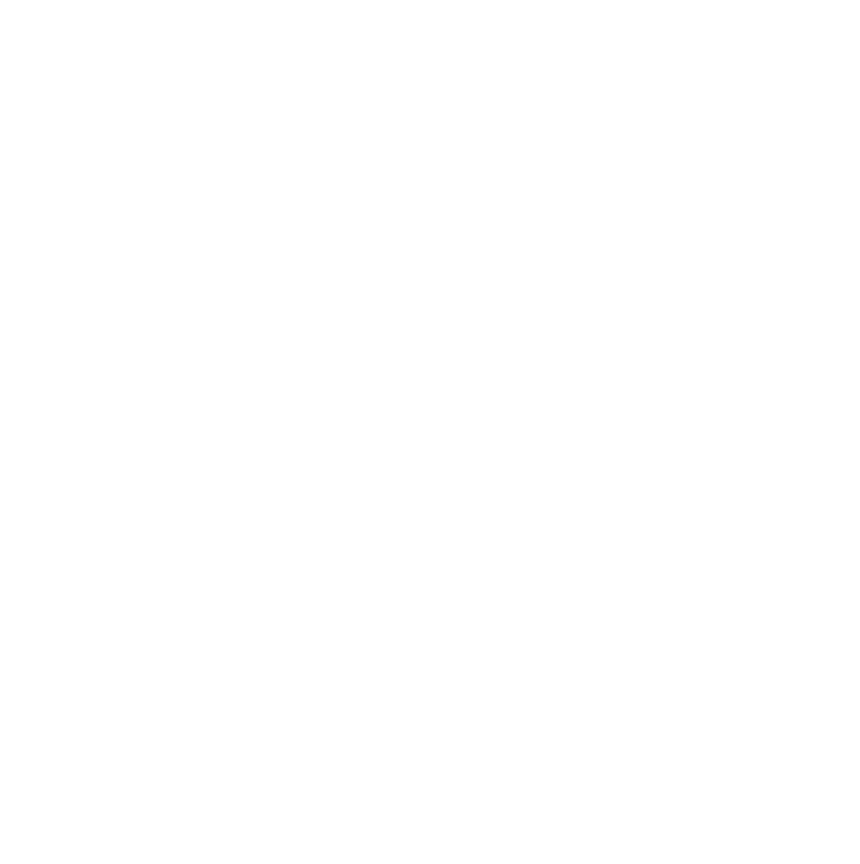 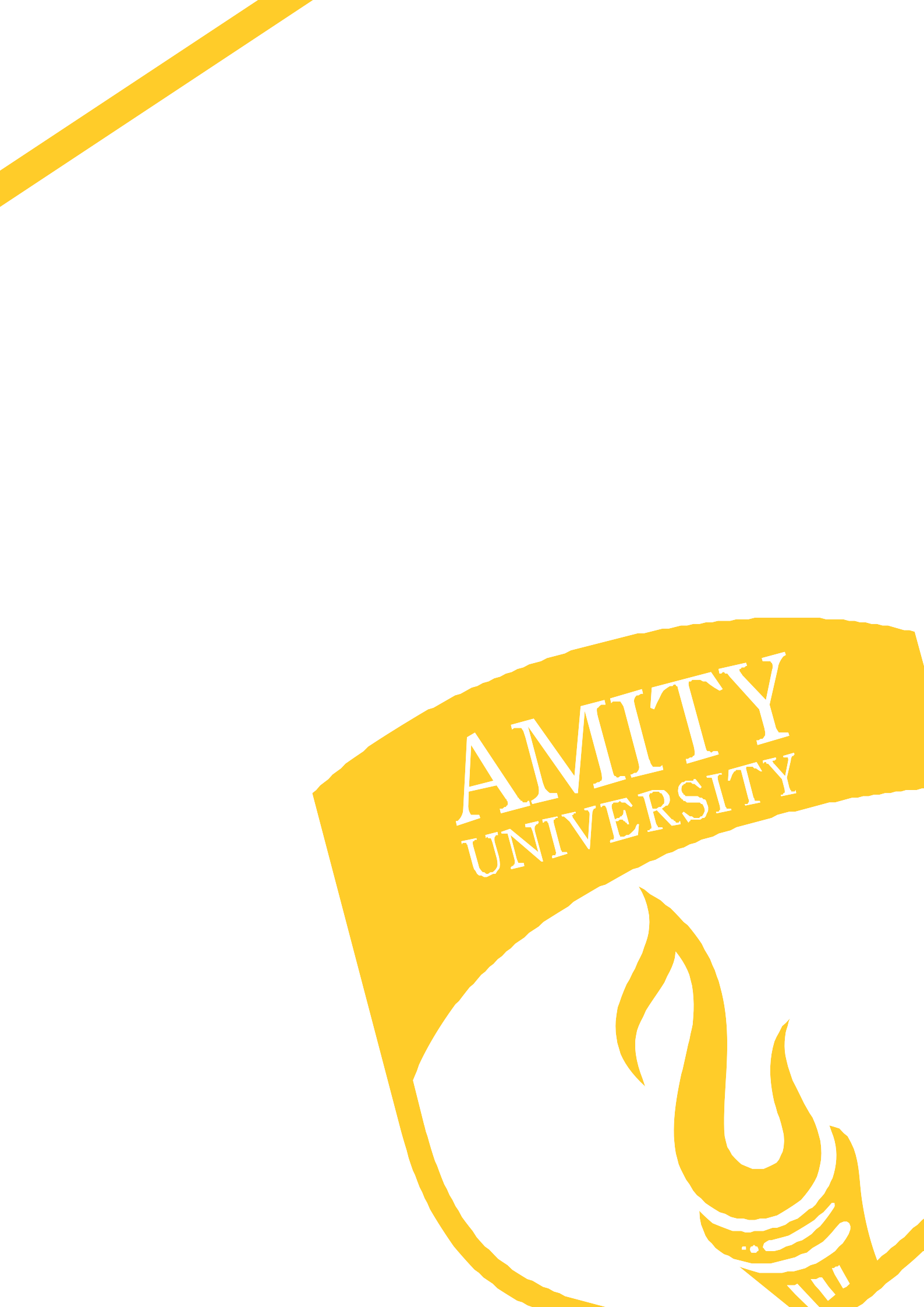 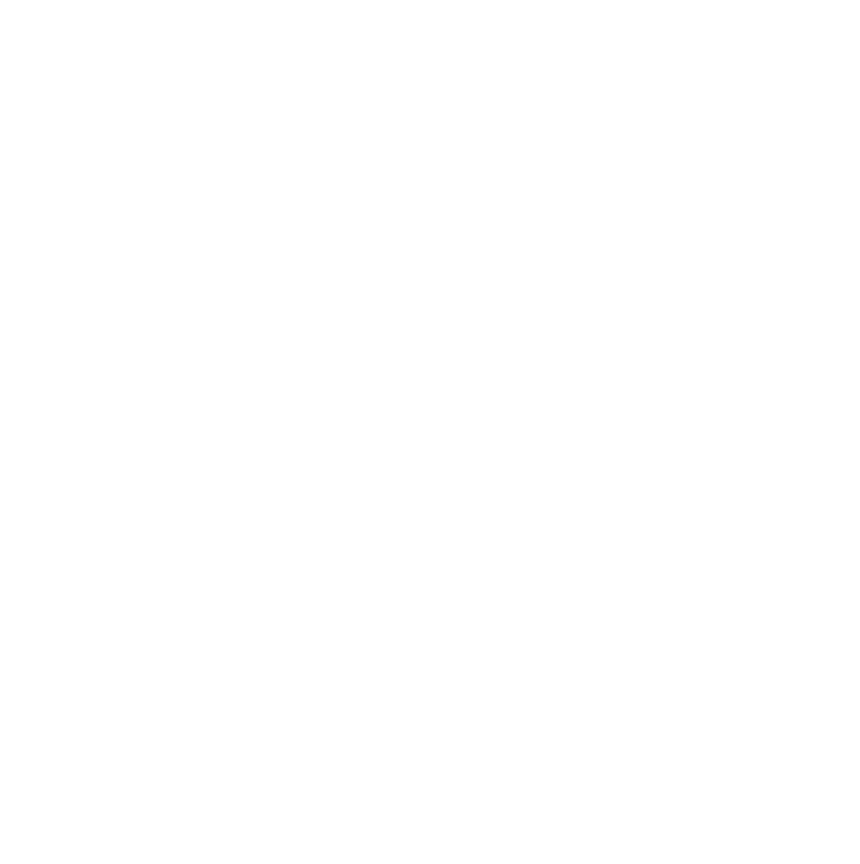 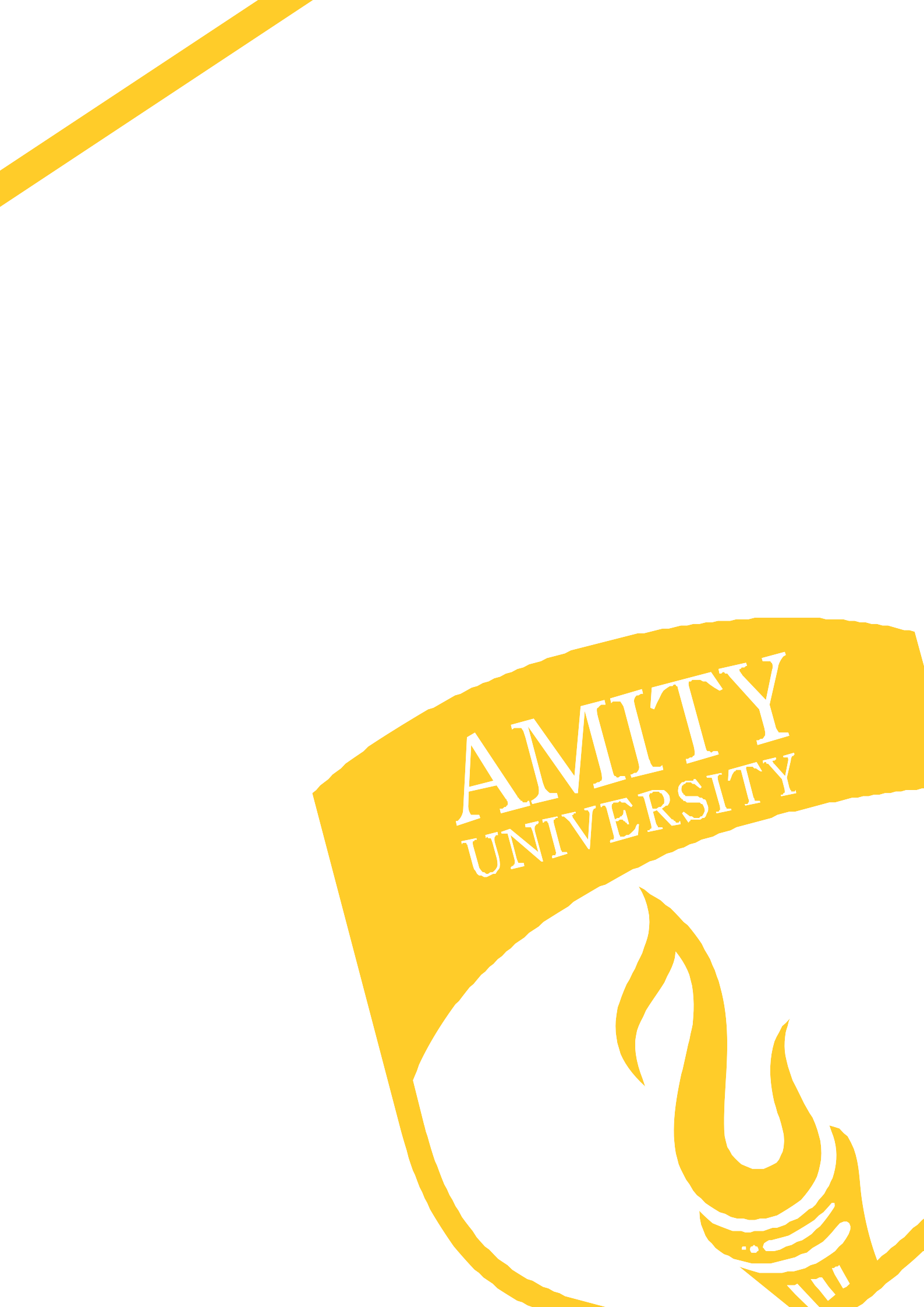 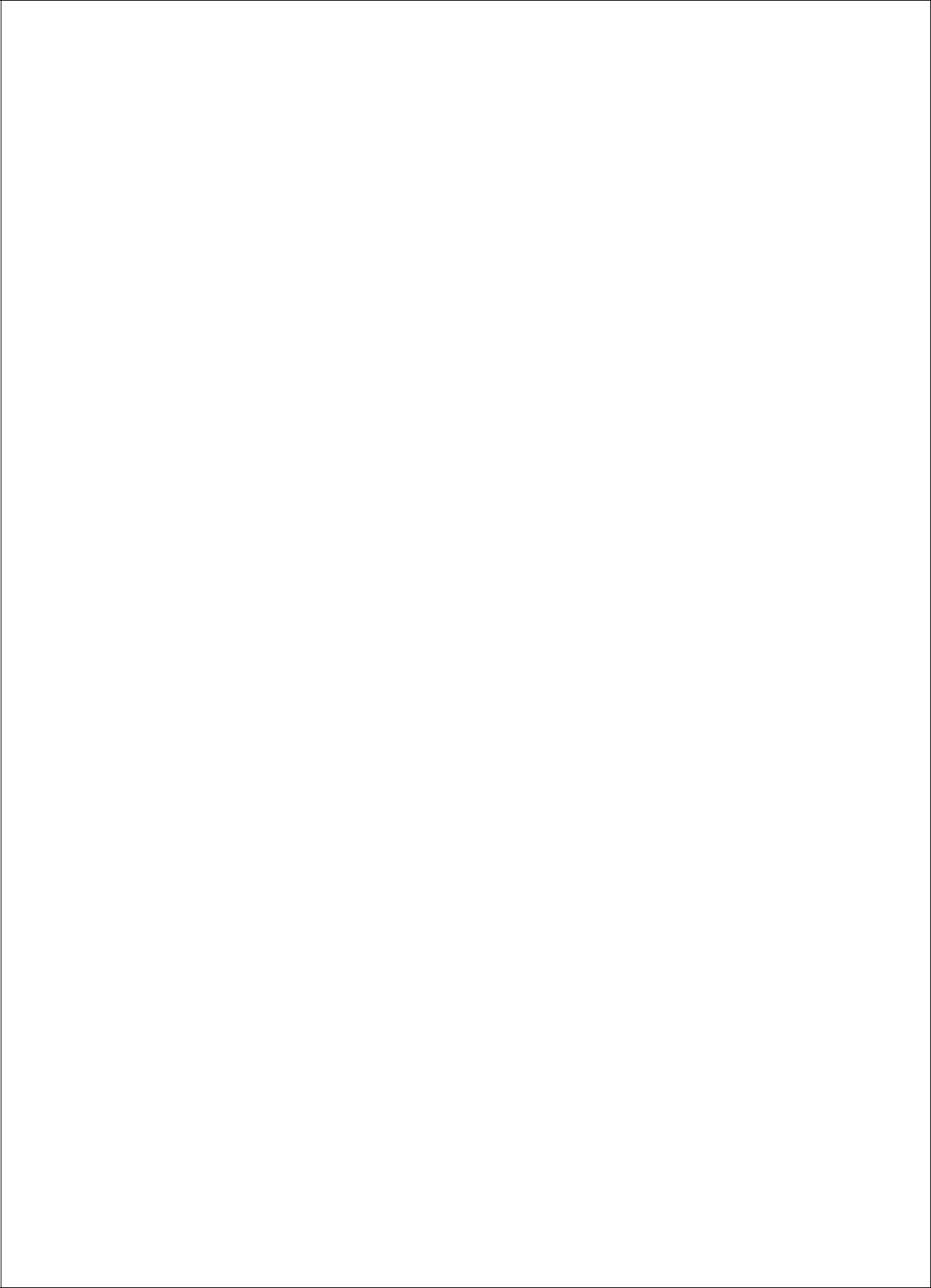 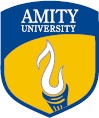 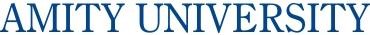 PROGRAMME HANDBOOKMODEL FRAMEWORK, PROGRAMME STRUCTURE, GRADUATE ATTRIBUTES, PROGRAMME EDUCATIONAL OBJECTIVES, PROGRAMME LEARNING OUTCOMES, EMPLOYABILITY, ASSESSMENT PLAN AND SCHEME OF INSTRUCTIONS FOR BACHELOR’S+ MASTER’S INTEGRATED DEGREEPROGRAMMESFACULTY OF MANAGEMENT STUDIES DOMAIN:	BUSINESS MANAGEMENT /COMMERCE/ /FINANCE DOMAIN COORDINATOR: DR. SANJEEV BANSALPROGRAMME GROUP: FOUR AND A HALF YEARS BACHELOR + MASTER (INTG) DEGREE PROGRAMME IN MANAGEMENT2019-20CONTENTSIntroduction:The Management education system in India has witnessed rapid progress in recent years to become one of largest in the world. Considering the wide diversities in the system there is need to enhance its quality, standard and relevance so that the Management graduates passing out from the system can meet the global challenges of 21st century ahead of them.Management studies not only facilitate improvement of leadership qualities but also enable students to develop skills that help them to turn out as excellent future managers. With specialization in different areas, Management courses prepare students to face the constantly advancing corporate world and impart effective people-management skills. Management studies should emphasis not just in creating good managers but also on improving and enhancing existing skills while passing on managerial competence to studentsA well designed management training course suitably develops a talented workforce that can be expected to be efficient future leaders and successful managers who are able to tackle complex situations and relationships with clients in any organization.A Business management degree must ensure to imbibe the following skills into future Business/management professionals:Management capabilities: This deals with learning managerial methods to motivate other employees for better productivity.Presentation skills: Pertains to improving public speaking abilities and other interpersonal skills.Time Management : It deals with an art of planning and controlling your time to effectively accomplish your goalsTeam Building Capabilities: Learning new techniques to build a strong and successful team that works together towards achieving challenging goals.Problem Solving Skills: This deals with learning how to handle difficult situations by implementing strategies to manage employee performance problems.Strategic Planning & Management: activities that are used to set priorities, focus energy and resources, strengthen operations, ensure that employees and other stakeholders are working toward common goals, establish agreement around intended outcomes/results, and assess and adjust the organization's direction in response to a changing environment.The industry /profession needs are continuously changing while the global environment of education around the world is witnessing huge changes.Academic System:Amity University is continuously striving for excellence in education. It is therefore, important to review and upgrade the curriculum of Programmes in line with the ever changing requirements of industry /profession based on stakeholders’ feedbacks. Amity University Offers Outcome Based Education (OBE) with Flexi Choice Based Credit System (CBCS) by benchmarking its programmes with best universities globally. UGC has formulated Choice Based Credit System (CBCS) for highereducation in 2009, which have been further modified in 2014 to be adopted by the Universities/institution in the country.Choice Based Credit System & Flexi TimingsTo maintain uniformity in all the programmes and at the same time offer more choice of courses to students, Model Framework for Programme Structure for all UG and PG programme / degree has been defined which includes semester-wise credit distribution for various course types. The courses and credits offered by the institutions in the programme structure are as per the model framework.Amity University offers the Choice Based Credit System (CBCS) in its academic curriculum, in its endeavor to provide quality education. Under this system, the students can register for courses according to their interests, academic abilities and career aspirations. Students decide their academic plan and alter it, if required, in their academic progression in pursuit of degree.A Master Academic Planning Worksheet (APW) is available on AMIZONE for students as per the Programme Structure and Model Framework for their respective programme. Student is expected to earn the minimum number of credits for a course type/ semester as prescribed in the model framework of their programme.A student is required to choose the courses from the offerings and make their own Academic Planning worksheet. However, a student can choose 15% extra credits from the Specialisation Electives, Open Electives, Domain Electives, Outdoor Activity Based Courses (OABC) and FBL Electives in addition to the minimum prescribed credit units to choose interdisciplinary courses from other institutions/domains.Apart from core, allied and Non Teaching Credit Courses which are compulsory in nature, ample options are available in the Master Academic Planning Worksheet for a semester, which help the students to make their own basket of courses to develop additional skills in there area of interest.Students are also allowed to add or drop registered courses to balance workload to optimize or maximize grade points, course substitution option, grade improvement, credit transfer for course migration as per the University Policy on Credit System, Academic Credit Hour and Time Tabling.Flexi TimingsFlexi Time tabling help students to choose the courses they want to study and when to study from the slot-based timetable, coupled with on-line Course Registration, through Amizone, in each semester.The Institutions/departments prepare, review and publish the weekly class time-table on AMIZONE prior to the start of each semester to ensure that all classes are scheduled for the minimum number of session(s) of 50 minutes each. The Students select and register for the course time slot. Students make their own time-table and each student in a class may have a different timetable of his / her own.Domain / Faculty of Studies - Business Management /Commerce/ / FinanceThe Faculty of Management Studies(FMS) has been established with an objective to educate, equip and empower the aspiring business leaders with relevant managerial skills, fostering values, creating social responsibility and global competence to meet the requirements of the changing and challenging business world.The Faculty of Management Studies(FMS) ensures to provide ample opportunities to its students’ to excel in their careers and strives to fulfill its mission“To provide education at all levels in management discipline of modern times and in the futuristic and emerging frontier areas of management knowledge, learning and research and to develop the overall personality of management students by making them not only excellent management professionals but also good individuals, with understanding and regards for human values, pride in their heritage and culture, a sense of right and wrong and yearning for perfection and imbibe attributes of courage of conviction and action.”3.1 Institutions & ProgrammesFMS has following institutions/Programme in various campuses of the University:Programmes OfferedUniversity Graduate AttributesAmity University students gain an impressive range of knowledge and skills whilst at University. To make these clear to our students and to the future employers of students, 'The Amity Graduate' attributes’ have been identified as a part of our commitment towards supporting student’s development.Graduate Attributes are central to the design, delivery and assessment of student learning in all Faculty of Management Studies at the University. These University Graduate attributes are as follows:The Graduate attributes flow from University level to domain level, from domain level to institution level, from institution to programme level. For each programme ion the management domain, graduate attributes are defined and the programme aims to inculcate these attributes in the students during their course of study.Broad-Based Goals and outcomesThe broad based goal of the domain are aligned with the University Goals and Objectives. The Broad based goals are broadly defined as Educational learning Goals and Operational Goals as under:Educational Learning Goals:Operational Goals:OutcomesThe Learning Outcomes varies for each programme depending on the programme Educational Objectives (PEOs). Assessment and successful achievement of Programme Learning Outcomes (PLOs) indicates the achievement of Broad based Educational goals of the domain.The operational outcomes are defined for the domain and mentioned as under:Graduate Attributes- Domain & Programmes:Domain Graduate attributes – The graduate attributes are defined at the domain level and the programme level aligned with the University Graduate Attributes. The domain graduate attributes for the Faculty of Management Studies (FMS) / Domain of Business Administration/Commerce/ Management/ Finance.Programme Graduate Attributes – The programme level graduate attributes are clearly defined and uploaded in the programme structure of respective programmes attached as Appendix b.1 – b.2.Approach to Curriculum Review & DevelopmentAs a major objective of Degree programmes in Management domain is to lay special emphasis on educating/preparing the students well for being able to demonstrate the following abilities:Effective application of management concepts in the corporate world;Working in teams;Developing decision making skillEffective communication skills and leadership/participation in team work;Fulfillment of professional, social and ethical responsibilities;Sensitivity to environmental issues and concerns;(j) Planning, development and implementation of strategies for life-long learning.These requirements call for the following objectives to the Approach to Curriculum relating to programmes in Management Degree in the country:Preparation: To prepare the students to excel in various educational programmes or to succeed in industry / technical profession through further education/training;Core Competence: To provide the students with a solid foundation in Management concepts;Breadth: To train the students with a breadth of Management knowledge to comprehend, analyze and deal with real life situations;Professionalism: To inculcate in the students professional/ethical attitude, effective team work skills, multidisciplinary approach and to relate Management issues to a broader context;Learning Environment: To provide the students with academic environment of excellence, leadership, ethical guidelines and life-long learning needed for a long/productive career.The programme structure for each programme is developed carefully ensuring that the content and curriculum is current and appropriate to the programmes objectives and learning outcomes.Content, Curriculum and Scheme of ExaminationsContent, Curriculum and scheme of examinations are the most important components of academic excellence and their development and approval is a detailed exercise which involves screening at various levels.Heads of Institutions/Departments constitute Course Review Committee (CRC), Area Advisory Board (AAB) and Programme Review Committee (PRC) to develop/ review the curriculum and programme structure respectively.The Course Review Committee (CRC) defines the course Objectives, course contents, and Students Learning Outcomes and assessment tools/components for each course. The recommendations of the CRC are put up to specific Area Advisory BoardArea Advisory Board is constituted to ensure that the course and syllabus are as per the needs of profession / industry at a specific level (UG/PG) and to benchmark as per the National/International curriculum.The Programme Review Committee (PRC) defines the Programme Educational Objectives (PEOs), Programme Operational Goals, Programme Learning Outcome (PLO), Programme Structure (PS) and the Assessment plan for evaluating operational and educational outcomes, based on inputs from various stakeholders.Recommendations of AAB and PRC are put up to the “Board of Studies” (BoS)Board of Studies (BoS) reviews and recommends appropriate Programme structure, curricula & syllabi designed and developed by PRC and AAB.The recommendations of BoS along with the final Programme structure (Programme Educational Objectives (PEOs), Programme Learning Outcomes (PLOs), and Outcome assessment plan), Course curriculum, and scheme of examinations for each course are further put up for the final approval of Academic Council.After the approval of Academic council, the Programme Structure, Course curriculum, scheme of examinations and other relevant information is uploaded on Amizone for student accessProgramme Group wise Model Framework:All the programmes offered at Amity University are grouped. Programme in each group share the similar model framework. The model framework for each group describes the course wise credit distribution which is followed by each institution while making the programme structure of all the programmes offered by them.The Model framework of INTEGRATED degree programme of the domain for designing the programme structure is given as under:Model Framework for Four and Half Years Full-Time Bachelors+ Masters (INTG Degree) Programme in ManagementDomain:  Business Management / Commerce / Finance		Programme: BBA + MBA Intg         Level – UG+PG	Semester: 9Duration: 4.5 Years	Group – 60Programme Mission and Programme Educational Objectives (PEOs):Programme Mission outlines the aim set for the students covering the holistic areas of development. Programme Educational Objectives (PEOs) lay the foundation for what students are expected to do, know or value as a result of the educational experience. Objectives are the critical link between gaps and outcomes. Objectives guide the choice of content, the educational format, pedagogy and methodologies, and the methods for assessment.The various levels that an objective is written, beginning with the lowest level and advancing to the highest are as follows:KnowledgeComprehensionApplicationAnalysisSynthesisEvaluationThe Programme Educational Objectives (PEOs) are well defined and given in the programme structure of each programme, attached as Appendix b.1 – b.2The detailed programme structure with courses under various categories and types as per prescribed Credit Units are developed. The programme structure includes the courses which are compulsory in nature and specialization electives are given with course title and credit units semester-wise as approved by Academic Council. Compulsory Courses includes Core Courses, Allied courses, Value Addition Courses, Mandatory Courses, NTCC courses. Further, Course Titles and Credit Units of the Specialization Electives and NTCC elective courses are given. However, courses which are not compulsory to take in order to get a degree. These course may be taken by the students to meet the minimum requirement of Credit units for semester/programme for the award of the degree. These Electives Courses include Domain Electives (DE), Open Electives (OE), Outdoor Activities Based Courses (OABC), Skill Enhancement Courses (SKE), Study Abroad Programmes (SAP) Courses etc. These courses are offered by institutions of other domains or other institutions / campuses of the university and vary batch to batch. The detailed programme structure of all the programmes of the group(s) of the Business Management / Commerce / Finance domain are given in Appendix b.1 – b.2Intended Programme Learning Outcomes (PLOs)Intended Programme learning outcomes are statements that describe the desired learning that students should have acquired and should be able to demonstrate at the end of their course of study. Through these statements, programmes identify what students should know and be able to do as a result of completing their degree programs.Consequently, statements of intended learning outcomes clearly articulates the intended knowledge, skills, abilities, competencies, attitudes, and values that characterize the essential learning required of a graduate of a particular programme of study. Each Learning outcome is measurable and includes appropriate action verb relating to the desired action or performance associated with the intended cognitive level. The programme learning outcome (PLOs) are well defined and given in the programme structure of each programme, attached as Appendix b.1 – b.2Course Delivery & PedagogyCourse Delivery may use a combination of the following formats: Lectures, classroom discussions, case studies, internship, term papers, role plays and dissertations.Students are provided with curriculum and session plan of all the courses that they have chosen in their Academic Planning Worksheet. A Master Session Plan covers the following:Objectives of the courseSession-wise details of topicsPlan type (L-T-P ) and reference material for each topic in the modulePedagogy to be adoptedPrerequisites, if anyRequired readings, additional readings and assignmentsStudent learning Outcomes for each moduleAssessment component used to assess the SLO’s for each moduleScheme of evaluation and weightage of each assessment componentPedagogyThe approach to pedagogy combines fieldwork, case studies and instrumented feedback with a strong emphasis on concepts and theory. A continuous quality interface with industry through internships, industrial visits, participation in business competitions, group discussions, workshops, seminars, etc. is encouragedTo stimulate, motivate and foster learning culture, diversified modes of content delivery are adopted by the faculty, in order to help students in achieving learning goals and to attain desired learning outcomes.The objectives of focusing on the implementation of innovative teaching methodologies in traditional classrooms are:To make an effective combination of classroom activities and other instructional strategies ensuring that the students achieve the learning goals set by the teacher.To develop flexibility in content deliveryTo foster learning through several modes of information processing.To develop student’s understanding of application and implementation of classroom learningTo cater for the range of learning needs of studentsTo enhance students skills and competenciesTo promote students participation and engagementTo shift focus from ‘surface learning to ‘deep learning’To emphasize on more student centric interactive teaching methodsTo improve teaching to match students needs and learning styleTo involve students in higher level of thinkingTo provide students an opportunity to bridge gap between academic theory and real world practicesSome of the Teaching Learning approaches adopted by the faculty are as follows:Students have an access to an unparalleled range of extra-curricular and co-curricular activities to develop various competencies & skills and develop an extra edge to face the challenges that the corporate world offersCompetency – Role MatrixA competency-role matrix is developed for each programme which is a list of skills and behaviours that a management graduate needs to exhibit in order to perform well in their careers. The competencies are defined in consideration with the requirement of the industry and to ensure that the students are industry ready by the end of their programme of study.This competency – role matrix helps students in understanding the different competencies required to observe various job roles. Some competencies are generic in nature and  applicable to the full range of employers in the sector, and across the wide variety of roles appropriate to graduates. There are some specific competencies which are appropriate to the specific profession. The Competency – Role matrix is defined in the following format:Employability of Graduands -In order to develop an understanding of the job prospects available to our students in various sectors, an industry/sector-role matrix has been developed for each programme which defines the roles that student can observe in the relevant industries after completing their programme of study. It maps the prospective job roles with the industry / sectors where the students may be placed after completing their graduation.The Employability of Graduands are well defined and given in the programme structure of each programme, attached as Appendix b.1 – b.2Learning ResourcesAmity University has appropriate information & learning resources to support educational objectives of all our management programmes. The University has very rich learning resources as:Central and Institutional LibraryOnline JournalsComputer LabsAppropriate number of books needed for study and teaching as recommended by the course faculty and other experts are maintained in the library.Amity Central LibraryThe students and Faculty members have an open access to library during the operating hours. University has more than 3,00,000 books and 700 journalsAmity University Central Library’s sprawling building has three floors of resources which has more than 2,00,000 books, 17,000 e-journals, CDs and many other useful reference materials for students to get knowledge and expertise in their respective fields.The 58000 sqft of knowledge is organized and managed by a dedicated team of Library professionals who are available to guide the students. There are cubicles and Research Rooms for PhD Scholars.A large number of computer terminals with Wi-Fi enabled internet facilities is available for students to access the online resources in the Library and search the catalogue of books in KOHA, an advanced Library Software System. They can be checked in the Amity Portal (library.amizone.net).Students can search for details of books by title, author, subject or keywords to get to the relevant resource for borrowing.The Circulation staff helps in issuing and returns of books and the latest new technological system helps them to self -check in and check out for easy circulation.In addition to central library some departments have departmental libraries. Amity is also a member of the British Council Library and American Library Centre.In addition to the libraries Amity University has also subscribed to the following on-line journals:UGC- Infonet Digital Library Consortium – about 3559 leading journalsUnder this consortium Amity University has subscribed to a number of Online Journals that are available on Amizone (Intranet) from UGC – Infonet. Through this the Faculty and Students get access to world class online research articles, journals, research papers by the best Publishers, Universities, Research Institutes etc.EBSCO- host offers a variety of proprietary of 2300 journals and full text and popular databases from leading information providers.University is the Institutional Member of DELNET, a database that has been established with the prime objective of promoting resource sharing among the libraries through the development of a network of libraries.Scopus is a bibliographic database containing abstracts and citations for academic journal articleE-LEARNING STUDIO (Accessing Knowledge Online): e-Learning Studios are for blended teaching-learning.The libraries have subscriptions to on-line journals and databases in various areas of learning/subjects which are accessible through the intranet from all the terminals. There is a downloading facility for e- material.The University has over 309 stat-of-the-art labs in various domains with high-end Research Equipments.External Libraries:Amity University is an educational member for various other professional / academic institutions. Students, Faculty and Staff members of the University are given access to avail/utilize the online library of such external institutions. Details of learning resources provided by some of such external libraries are as below:The Association to Advance Collegiate School of Business (AACSB, USA)BizEd: BizEd is an award-winning, bi-monthly magazine on business education. BizEd articles include interviews with executives, challenges and trends facing business schools, business education news and insights, book reviews, professional development opportunities, and technology advancements in the classroom.eNEWSLINE and eNEWSLINE Live: NEWSLINE is a bi-monthly electronic newsletter on business education. It includes business school news, articles from business school deans, data analysis, open business school positions, and more. eNEWSLINE Live is a bi-monthly live broadcast featuring guests from the management education industry.White Papers: AACSB International produces a variety of white papers on specific topics for management educators. Topics have included distance learning, faculty qualifications, and Assurance of Learning. White papers are available to the general public for download.Thomson Reuters, USA: Following Intellectual Property are online accessible:Online JournalseBooksWebinars, etc.IT Infrastructure At Amity:As a hi-tech smart campuses, Amity University at Noida & Lucknow have wireless broadband internet connectivity with over 75 kms. of fiber optic/ LAN cable backbone structure. Some of the features that it can boast of as part of its hi – tech IT infrastructure are:600 MB Internet Bandwidth from multiple ISP to maintain redundancy and hassle free internet connectivity.40 Servers are Virtualized through VM ware on HP Blades (HP-C3000 with BL 460).24 TB of useable EMC NAS storage with fiber channel connectivity.One Network across the country. All Amity Campuses are connected through MPLS VPN of 4MB/2 MB link each.High end Catalyst CISCO 6500 Series Switches with Hot Standby Router Protocol ( HSRP) for load balancing and high availability.Three Firewall box in redundant mode with high level of content/URL filtering and bandwidth management.Mac. Address base authentication for all Wi-Fi users and tracking.BGP Router with own IP Pool for bandwidth aggregation and load balancing.Campus is covered with high through put Wi-Fi with 400 Nos. APs Access point by using secured and managed Controller of Aruba.Centrally IT resource management, monitoring and communication over intranet in between campuses.Smart Camera Surveillance with IP Cameras through the Campus.Lecture Recordings & Live transmission of ‘on demand’ Class Lectures & Events over Intranet & Internet.All the faculty members are provided with computers / laptops with internet browsing facility for the preparation of teaching, learning material and research in their respective departments.Outcome Assessment Plan- Direct and Indirect methods for Assessment of Programme Learning Outcomes – An outcome assessment plan is developed to ensure that the Programme learning outcomes are assessed, each by atleast one direct and one indirect method. The Assessment tools used to evaluate the extent of accomplishment of each learning outcomes are given in the assessment plan for the Bachelors + Masters (INTEGRATED Degree) programme of faculty of Management studies, mentioned as under:Examination System Progression & Passing StandardsAttendanceStudents are expected to have 100% attendance.Every teaching faculty handling a class will take attendance till the last day of the class. The percentage of attendance upto this day will be calculated and forwarded to Examination Department by the HoI for issue of Admit Cards.Relaxation of maximum 25% may be allowed to cater for sickness or other valid reasons beyond the control of the students for which written permission of HoI/ HoD is mandatory.A student whose attendance is less than 75%, whatever may be the reason for shortfall, will not be permitted to appear in the End Semester Examination (ESE).Under extreme special circumstances, Vice Chancellor may condone attendance up to 5% below 75% on the recommendation of HoI.A student whose attendance is between 70-75%, may be allowed to appear in the End Semester Examination (ESE) after obtaining written permission of Vice Chancellor subject to the condition that he/she will be awarded letter grade not exceeding B+. This provision will not be applicable to late admissions, lateral admissions and transfer cases. If a student’s attendance is more than 75% in majority of the courses and has attendance between 70 to 75% in few courses then his/her case will be considered for special permission of Vice Chancellor, however, if a student is debarred in more than 50% of the courses then his/her case will not be considered.Student who has fulfilled the minimum attendance requirements in any course unit but is unable to attend the end term examination due to unavoidable circumstances will be  awarded ‘I’ Grade in that course unit for which the student will be required to inform the HoI/HoD before the commencement of end term examination telephonically seek his approval for absenting the end term examination and produce documentary proof within 7 days of the joining the institution after the incidence. The examination for such ‘I’ category students will conducted within 30 days from the last date of end term examination. The maximum Grade awarded in the course unit falling under “I” category will be B+.Course AssessmentThe assessment components at the course level are defined in consideration with Course objectivesThe assessment plan for the theory courses clearly defines the weightage of Continuous Internal Assessment and Final Assessment, which have various components to assess various learning outcomes. The weightage of CIA and Final Assessment is as under:Components of Continuous Internal Assessment (CIA)Depending upon the nature of the course, the components of internal assessment may vary.  The internal assessment will be completed within the semester. Some of the components of Internal Assessment are as follows:Assessment of Lab Based CoursesThe weightage of CIA and Final Assessment for lab/studio based courses will be as under as prescribed in the course syllabus by the Area Advisory Board / Board of Studies :Assessment of Non Teaching Credit Courses (NTCC)The weightage of CIA and Final Assessment will be as under as per NTCC Regulations and Guidelines:The breaks up (components and their weightage) of continuous internal assessment are given as under:However, the weightage may vary if any further revision is done by Board of Studies.PLAGIARISM : The NTTC report must be written in students own words. However, if required to cite the words of others, all the debts (for words, data, arguments and ideas) have to be appropriately acknowledged.It is mandatory that each project report shall be checked for plagiarism through Turnitin or similar software before submission. The content which is based on existing published work must come from properly quoted material and from the references cited section. After checking the accuracy of the citations and references of such content the plagiarism report should not return similarity index of more than 15% in any circumstance. However, if the matching text is one continuous block, the index of 15% could still be considered plagiarism. Any report with higher than this percentage matching must be explained by the student. The details of copy rights, professional ethics are given in Plagiarism Prevention Policy of the University.Minimum & Maximum Duration Of Academic ProgrammesThe maximum permissible period for completing a programme for the programmes of two academic years duration, the maximum permissible period shall be n+1 academic years, where “n” represents the minimum duration of the programme.On request from the student and recommendation of HoI/Dean, Vice Chancellor may grant extension of one more year(1) i.e. n+1+(1) for 2 years programme for completion of programme and to become eligible for award of degree on payment of 25% of the Academic fee of year/semester (as applicable) + Rs.15,000/- re-admission fee + Examination fee for each course (as applicable) to qualify for degree.Award of Alternate DegreeAll students, who have exhausted N+1+1 and have not qualified for award of respective degrees, will be awarded Alternate Degree on request from the student and recommendation of HoI after approval of competent authority as per guidelines of the University subject to the following.The nomenclature of the recommended alternate degree must be in line with degrees nomenclature approved by UGC.Minimum Credits earned in each semester should be as per Model Framework of PG Programmes.The students must meet the minimum credit units, SGPA (5.00 in each semester) and final CGPA (6.00) requirement of alternate degree after course mapping as per norms of the University.An Undertaking will be signed by the student and his/her parent once approved for Alternate Degree.Grading Systema. The level of students academic performance as the aggregate of continuous  evaluation and end term examination shall be reflected by letter grades on a ten point scale according to the connotation as per Table - ATABLE - APassing CriteriaA student has to fulfill the following conditions to pass in their programme of study:A student who has earned minimum number of credits prescribed for their programme as per the Structure, Curriculum and Scheme of Examinations, shall be declared to have passed the programme of study.Internal Assessment EvaluationA student is required to secure minimum 30% marks to pass in End Semester Examination and minimum aggregate marks 40% to be considered 'PASS' in each course unit. Passing in Internal Assessment is not mandatoryThere will be no provision for re-appearing in any component of Internal Assessment in subsequent semesters.The students who are unable to score passing SGPA & CGPA for award of degree because of having obtained Zero mark in the Internal assessment in any course/courses shall be eligible to repeat the internal assessment of the relevant course/courses in the following cases:Extended period (n+1) or beyond as the case may beYear BackStudents should also pass in each semester separately by securing a minimum Semester Grade Point Average (SGPA) of 5.0 for PG on a 10 point scale.A student who has reappeared/repeated the examination of course unit(s), the best of the two scores obtained shall be taken into consideration for calculating the SGPA and CGPA and eligibility for award of a degree.The student must pass in Summer Training / Internship, Project, Dissertation (wherever prescribed), by securing at least C+ Grade.Promotion To Next Semester/YearPromotion will be considered at the end of each academic year.A student will be eligible for promotion from 1st year to 2nd year and so on provided he has minimum SGPA and CGPA as under:Promotion from 1st year to 2nd year: – If a student does not fulfill the above criteria may be promoted to 2nd year on the recommendation of HoI and he/she will be placed on “Academic Probation” provided he/ she has cleared at least 60% of number of Courses/Credit units.Student who is promoted to next year by meeting the promotion criteria but is not meeting qualifying criteria (passing criteria) for award of degree, will be placed on Academic Probation for one year to improve his/her SGPA/CGPA.A student who is not eligible for promotion will have the option to take the year back in any of the following mode:Repeat the Year or,Academic Break for a year or,Repeat a Semester or,Withdraw from the programmeAcademic Probation (PAP)Students who fail to clear Promotion Criteria but are promoted to next Academic Year or not meeting qualifying criteria for award of Degree will be placed on Academic Probation for one year.The student who does not clear the Passing Criteria at the end of the Academic Probation will not be eligible for promotion to the subsequent years. She/he will have the option either to Repeat the Year or Withdraw from the Programme.All students who are promoted to next year under PAP category will be required to sign anUndertaking stating that they are under Academic Probation/ Warning and will be required to score minimum passing/promotion SGPA & CGPA criteria as required at the end of Academic Probation Period.Academic BreakStudents who apply for Academic Break and the case is recommended by the Heads of Institutions for justifiable reasons to be recorded, can be granted Academic Break of one year to the students of two years programmes, if approved by Vice Chancellor under following circumstances:The student has been continuously ill.Career advancement (iii)Justified personal reasons.However, the total period to qualify the programme will not exceed the prescribed n+1 year.Re-AppearingA student who has fulfilled the attendance requirements and is eligible to appear in an Examination, fails to appear in the examination shall be required to subsequently appear in the examination when scheduled for next batch of students on payment of prescribed fee.A student who has not fulfilled the minimum attendance requirement in any Course Unit(s) shall not be allowed to appear in the end term Examination of that Course Unit but shall be allowed to subsequently appear in the examination when scheduled for the next batch of students, on payment of prescribed examination fee and fulfillment of such eligibility conditions as prescribed in the Regulations.Guided Self Study CourseAll students having back paper are required to register themselves for GSSC within one week (7 days) from the date of commencement of the semester.Any assignment/evaluation of GSSC will not be considered for award of marks for continuous Internal Assessment.No Student will be permitted to appear for back paper(s) in the end term examinations without registering for GSSC and getting suitability report from allotted faculty.A student who has failed to secure minimum C+ Grade (Grade Point 4) in a course unit shall be eligible to re-appear / repeat the examination of such course units with a view to secure minimum qualifying/passing score.A student, who has failed to secure the required qualifying/passing SGPA i.e. 5.0 for PG Courses shall, in order to secure a passing SGPA, apart from fulfilling the requirements has the option to reappear in the end term examinations also of the Course Units of the concerned term in which he/she desires to improve his/her performance, when these examinations are held on normal schedule.Students who have passed all courses (Minimum C+ Grade) but not meeting Promotion/Passing SGPA / CGPA (Cumulative Grade Point Average) criteria, may be permitted to appear in Supplementary Examination with a view to improve grade and score Passing/Promotion SGPA / CGPA of the respective semesters.Students who are eligible to re-appear in an examination, or are repeating the course(s) shall have to apply to the Controller of Examinations to be allowed to reappear in an examination or to repeat the course(s), and pay the fees prescribed by the University.The Departments/Constituent Units may, at their discretion, arrange for additional teaching in the form of GSSC for students repeating the examination of course(s) during the breaks. The modus operandi of such instructions shall be as notified by the Department/Constituent Unit. Extra fee shall be charged from such students for attending GSSC.In all cases of re-appearing, the marks obtained by the students who have re-appeared will be converted to the appropriate letter grade not exceeding B+.Supplementary ExaminationsFor the final year & pre-final students, supplementary examinations for those who have not secured passing grades, or were debarred/detained from appearing in any examination and they made up the deficiency in attendance as per provisions of these Regulations, will normally be held within thirty days after the declaration of results of the final Semester Examinations.A student who fails to appear or qualify in Supplementary Examinations shall reappear in the examinations when scheduled for the next batch of students within the time span prescribed for the programme.A student wishing to appear/reappear in the Supplementary Examination shall apply to the Head of Department/Constituent Unit on line in the prescribed form within fifteen days of the date of declaration of result or date announced by Exam Department along with prescribed Examination Fee.The eligibility of a student for appearing in the Supplementary Examination shall be verified by the Head of Department/Constituent Unit and a list of eligible students containing the details of Course Units in which the students are recommended for appearing in the supplementary examination shall be forwarded to the Controller of Examinations within one week along with prescribed fee payment receipts, after the last date for submission ofexamination forms.Better of two scores obtained after Supplementary Examination in repeat course unit(s) shall be taken into consideration for calculating the SGPA and CGPA and eligibility for award of a degree/diploma.Academic DisciplineActs of Unfair Means:The following are considered as the act of unfair means:Talking to another student or any person, inside or outside the examination hall, during the examination without the permission of a member of the supervisory staff.Leaving the examination hall without handing over the answer book and/ or continuation sheet, if any, or any other specifically designed response sheet to the Invigilator or Supervisor concerned or Centre Superintendent or the authorized officer of the University deputed to the examination centre, and taking away, tearing off or otherwise disposing off the same or any part thereof.Writing matter connected with or relating to a question or solving a question any thing (such as piece of paper or cloth, scribbling pad) , other than the answer book, the continuation sheet, any other response sheet specifically provided by the University to the student.Writing or sketching abusive or obscene expressions on the answer book or the continuation sheet or any other response sheet.Deliberately disclosing one's identity or making any distinctive marks in the answer book for that purpose.Making appeal to the Examiner/Evaluator soliciting favour through the answer book or through any other mode.Possession by a Student or having access to books, notes, paper or any other material, whether written, inscribed or engraved, or any other device, which could be of help or assistance to him in answering any part of the question paper.	Possession of mobile phone, laptop or any electronic device which can be of help or assistance to the student in answering any part of the question paper.Concealing, destroying, disfiguring, swallowing, running away with, causing disappearance of or attempting to do any of these things in respect of any book, notes, paper or other material or device, used or attempted to be used by a student for assistance or help in answering a question or a part thereof.Passing on or attempting to pass on, during the examination hours, a copy of a question paper, or a part thereof, or solution to a question paper or a part thereof, to any other student or to any person.Smuggling into the examination hall and/ or receiving/attempting to receive an answer book or a continuation sheet, or any other form of response sheet or a solution to a question paper or to a part thereof or taking out or arranging to send an answer book or continuation sheet, or replacing or attempting to get replaced the answer book or continuation sheet or any other response sheet during or after the examination with or without the help of or in connivancewith any person connected with the examination, or through any other agency, whatsoever.Approaching or influencing directly or indirectly a paper setter, examiner, evaluator, moderator, tabulator or printer or any other person connected with the university examination with the object, directly or indirectly, of influencing him to leak out the question paper or any part thereof, or stealing/procuring the question paper from any source before the examination or to enhance marks, or favourably evaluate, or to change the award in favour of the student.Any attempt by a student or by any person on his behalf to influence, or interfere with, directly or indirectly, the discharge of the duties of a member of the supervisory or inspecting staff of an examination centre before, during or after the examination. Provided that without prejudice to the generality of the provision of the clause, this would include any such person who:abuses, insults, intimidates, assaults any member of the supervisory or inspecting staff, or threatens to do so.abuses, insults, intimidates, assaults any other student or threatens to do so, shall be deemed to have interfered with or influenced the discharge of the duties of the Supervisory and the inspecting staff.Copying, attempting to copy, taking assistance or help from any book, notes, paper or any other material or device or from any other student, to do any of these things or facilitating or rendering any assistance to any other student to do any of these things.Arranging to impersonate for any person, whosoever he may be, or for himself or impersonating for the other student at the examination.Forging a document or using a forged document knowing it to be forged in any manner relating to the examination.Any other act of omission or commission declared by the Academic Council/Executive Council to be unfair means in respect of any or all the examinations.Discipline Committee: A student discipline committee is constituted to ensure disciplinary control in the UniversityAt the time of admission, every student signs a declaration that on admission, he submits himself to the disciplinary jurisdiction of the Vice Chancellor and several authorities of the University vested with the authority to exercise discipline.Without prejudice to the generality of the power to maintain and enforce discipline, the following amounts to acts of indiscipline or misconduct on the part of a student of the University:Physical assault or threat to use physical force against any member of the teaching and non- teaching staff of any Department / Institution / School / College / Constituent Unit / Centre and against any student within Amity University Uttar Pradesh.Unauthorisedly remaining absent from the class, test or examination or any other curricular or co-curricular activity which he/she is expected to participate in.Carrying of, use of or threat to use of any weapons.Misbehavior or cruelty towards any other student, teacher or any other employee of the University, a college or institution.Use of drugs or other intoxicants except those prescribed by a qualified doctor.Any violation of the provisions of the Civil Rights Protection Act, 1976.Indulging in or encouraging violence or any conduct which involves moral turpitude.Any form of gambling.Discrimination against any student or a member of staff on grounds of caste, creed, language, place of origin, social and cultural background or any of them.Practicing casteism and untouchability in any form or inciting any other person to do so.Any act, whether verbal or otherwise, derogatory to women.Smoking, use of narcotics, possession and consumption of alcoholic beverages or gambling in any form.Any attempt at bribing or corruption of any manner or description.Willful destruction of the property of the University or its Departments / Institutions / Schools / Colleges / Constituent Units / Centre’s etc.Behaving in rowdy, intemperate or disorderly manner in the premises of the University or the college or the institution, as the case may be, or encouraging or inciting any other person to do so;Creating discord, ill-will or intolerance among the students on sectarian or communal grounds or inciting any other student to do soCausing disruption of any manner of the academic functioning of the University systemIndulging in or encouraging any form of disruptive activity connected with tests, examinations or any other activity of the University or the college or the institution, as the case may beUnpunctualityRaggingViolation of the status, dignity and honour of students, in particular female students and those belonging to a scheduled caste or a scheduled tribe or other backward classAny practice whether verbal or otherwise, derogatory to womenVerbal abuse, mental or physical torture, aggression, corporal punishment, harassment, trauma, indecent gesture and obscene behaviour of students.Indulging in or encouraging any form of disruptive activity connected with tests, examinations or any other activity of the University or the college or the institution, as the case may be.Anti Ragging Cell: A cell is constituted to ensure that students do not induldge in any kind of ragging activities. Following comes under ragging and accounts to disciplinary actionAny conduct by any student or students whether by words spoken or written or by an act which has the effect of teasing, treating or handling with rudeness a fresher or any other student.Indulging in rowdy or indisciplined activities by any student or students which causes or is likely to cause annoyance, hardship, physical or psychological harm or to raise fear or apprehension thereof in any fresher or any other student;Asking any student to do any act which such student will not in the ordinary course do and which has the effect of causing or generating a sense of shame, or torment or embarrassment so as to adversely affect the physique or psyche of such fresher or any other student.Any act by a senior student that prevents, disrupts or disturbs the regular academic activity of any other student or a fresher;Exploiting the services of a fresher or any other student for completing the academic tasks assigned to an individual or a group of students;Any act of financial extortion or forceful expenditure burden put on a fresher or any other student by students;Any act of physical abuse including all variants of it: sexual abuse, homosexual assaults, stripping, forcing obscene and lewd acts, gestures, causing bodily harm or any other danger to health or person;Any act or abuse by spoken words, emails, post, public insults which would also include deriving perverted pleasure, vicarious or sadistic thrill from actively or passively participating in the discomfiture to fresher or any other student;Any act that affects the mental health and self-confidence of a fresher or any other student with or without an intent to derive a sadistic pleasure or showing off power, authority or superiority by a student over any fresher or any other student.Prohibition of RaggingRagging within the University Campus including its Institutions / Departments /Hostels or/ and any part of Amity University system as well as on public transport system outside the campus is strictly prohibited.Ragging in any form is prohibited also in the private lodges/buildings where these University students are staying.Student Support System & Services – In order to provide support to students, following systems are in place–Amizone - The University has an intranet known as “Amizone” where information and learning resources are uploaded regularly. The following are the online facilities under Amizone:On-line journalsConference / Workshop / SeminarsSession Plan and Course materialsClass Time-table / ScheduleStudent’s HandbookUniversity Regulations & GuidelinesSyllabus and Programme Structures for various batches / semesters / programmesDisplay of various information/circulars/notices such as:Academic CalendarExamination scheduleCalendar of events and event details with photosGuidelines for Placements, Events, Guest Lectures, Projects, Term Papers, Farewell Party, Orientation Programmes etc.,Holidays listInvites are being sent for various conferences, meets, summits and admission boardsOnline poll/QuizProgramme Leaders/Coordinators– A programme leader is appointed for every programme who is responsible for:Timely uploading of information on AmizoneDissemination of information related to academics to all the students enrolled in the respective programmeAddressing students’ queries and doubtsSmooth conduct of routine activitiesGuided Self Study Course (GSSC) - Guided Self Study courses are conducted to prepare the students for back papersThe institutions prescribe “ Guided Self Study Course” for the course units in which the students failed or are detained due to shortage of attendance in a semester and arrange counseling sessions for the students on week ends and holidays in the same odd or even semesters.The students who are detained due to shortage of attendance in any subject of a semester shall register with their Department/Constituent Unit for guided self study course in the beginning of next semester/trimester/year scheduled for next batch of students. They will be required to pay a fee per subject as prescribed by the Department/Constituent units.The Departments/Constituent Units may prescribe term papers / home assignments which the students will submit to their teachers subject-wise within the due dates.The regularity in attending the classes and prompt submission of assignments by due date will determine whether a debarred or detained candidate is permitted to take the re- examination or not. The schedule for regular collection and submission of term paper/ home assignments will be announced by the Department/ Constituent Unit.Only those students who register for Guided Self Study Course (GSSC) and complete the requirements as prescribed by the Department/Constituent Units will be permitted to take the examination in the respective subject when the examinations of such Course Units are conducted in normal schedule along with the next batch of students. The scheme of re- examination will be announced by the University on receipt of report from the Department/Constituent Unit. The student will be permitted to appear in examination on satisfactory performance in GSSC.Class Representative (CR) System - A Class Representative is a responsible, prestigious and challenging position. Students are encouraged to take up this leadership position. To becomea representative of the class, a student must have the values of trustworthiness, honesty, transparency and commitment.The roles and responsibilities of the Class Representative –Class Data Collection & Analysis: for each student for various activities and issues.Advocacy: influencing the student community for positive outcomes with respect to academics, discipline and participation in co-curricular and extra-curricular activities.Monitoring: attendance, time table, syllabus progress, discipline and related issues.Quality enhancement: by representing the legitimate concerns and problems of classmates and giving feedback to both the classmates and authorities.Coordination: with various authorities in the Institute and University.Mentor-Mentee System - Mentoring is to support and encourage students to manage their own learning in order that they may maximise their potential, develop their skills, improve their performance and become the person they want to be.Mentoring is a partnership between two people, Mentor & Mentee, based on mutual trust and respect.At Amity, mentoring encourages students to take guidance and develop partnerships with four types of mentors:Faculty MentorAlumni MentorIndustry MentorParent MentorAll four Mentors jointly collaborate towards the development of the student through a process of experiential guidance and learning.Every Amity institution arranges appointment of faculty, industry and alumni mentor for each student. Formal meetings are scheduled between mentors and mentees so that learning is progressed across functions, groupings, and cultures for maximum benefit. Students aims are decided mutually between mentor and mentee and the progress towards the desired goals would be tracked throughout the duration of his/her stay with Amity. We are proud to say that our mentoring system is unique to Amity and has helped many of our students stand out amongst their peers. They have excelled on both their personal and professional fronts as a result of the mentoring system.Educational Loan, Financial Support and Scholarships - Amity University offers a variety of scholarships to the meritorious students. The scholarship is in the form of financial aid. Following are the types of scholarships offered to the Amity students:On Admission Merit Scholarship – There are three types of these scholarships as mentioned below:100% Dr. Ashok K. Chauhan Scholarships50% On Admission Merit Scholarships25% On Admission Merit Scholarships (Applicable to Lucknow Campus)These scholarships are granted at the time of admission on the basis of school and /or graduation results. Scholarship is granted on annual basis and continuation in second and further years of the program is subject to the academic performance (Merit List based on CGPA) & other conditions as laid down in the regulations.On Admission Sports Scholarship – To attract talent in sports scholarship are given –100% Scholarship – International Players*50% Scholarship – National Medal Winners*25% Scholarship – National Participation*Merit-Scholarship During the Programme – These scholarships are granted from second year onwards for encouraging students to achieve higher performance during their studies in their respective academic programme. The amount of scholarship is 30% of the academic year tuition fee. The number of scholarships depends upon the no. of students in the programme. (max. limit is three).Merit-Cum-Means (MCM) Scholarship - These scholarships is granted to the students who are academically good and need financial assistance to continue their education in the University. The amount of scholarship is upto 50% of academic year tuition fee. Students need to apply for such scholarships to their respective Head of Institution as per the prescribed format (uploaded on Amizone) & support documents at the commencement of the Academic Session. Continuation of the scholarship is based on students' merit, academic & extra/co-curricular activities performances & family financial position.Special Scholarships - These scholarships are granted to the students showing extraordinary achievements in extra- curricular activities. The amount of scholarship depends on individual cases. Students are required to apply for the same as per the prescribed format (uploaded on Amizone) at the commencement of the Academic Session.Other Scholarships – These scholarships are instituted by Grants from individuals, Trusts, Organizations, Institutions etc with a view to provide financial assistance to needy studentsMedical Services - Hostellers are advised to get themselves inoculated against communicable diseases at their own initiative and expense.First-aid Medical Treatment is available within the campus. Amity Clinic has a resident doctor and nursing staff. Students contributing to group medi-claim policy are provided medical treatment of up to Rs 25,000/- in the following hospitals - Kailash Hospital (Noida), Indraparstha Apollo Hospital (New Delhi), Noida Medicare Centre, Vinayak Hospital (Noida).On falling sick, the hostellers are to inform the Warden who will arrange medical help. If a hosteller is advised hospital admission, necessary communication is sent to parents/local guardians, Programme Director and Director Finance. Amity University also offers a medical insurance plan to all students.Career Counseling& PlacementAmity endeavors to nurture competitive and accomplished business leaders, entrepreneurs and professionals. The Corporate Resource Center (CRC) at Institutional level, is established to groom the students to take up the corporate responsibilities, soon after they pass out from the campusThe CRC provides holistic comprehensive career-planning services to students by providingexpertise, resources, and support. The CRC empowers students to build bridges to successful future careers.It aims to help students make a successful transition from their educational environment to employment or further educational pursuits. The programs and services are designed to increase the students’ confidence and provide the necessary skills and information to succeed in pursuing a career.Guidance and Counseling Cell - Students face difficulties like separation from their families, growing up and learning to function as independent adults, developing new and closer relationships, as well as defining and establishing themselves on a possible career. The counseling center is committed to provide a broad range of high quality, innovative and ethical services that address the psychological, educational, social and development needs of the students.Students are advised to make full use of the ACGC whenever they wish to share thoughts regarding their emotional, personal & professional needs. All interactions with students are kept strictly confidential.Amity Women Help DeskAmity Women Help Desk has been established as a part of the measures undertaken for the welfare of the female fraternity of the University. Following the UGC mandate, it focuses on women safety and security in all respects and provides support services to ensure safe environment.Female students, faculty and staff members may contact Amity Women Help Desk 24X7 for any kind of complaints (sexual, physical, psychological /emotional harassment etc.,), queries and suggestions. The same may be posted on Amizone (Amity intranet).The help Desk acts as a link between the complainant and Redressal Authority in the University and ensure grievance redressal within a stipulated period of time.Suggestions and Grievance Redressal System - In order to make student's stay in AUUP comfortable and stress free, Amity has a multi layered student grievance redressal system. Student having a problem will approach the Academic and General Counseling Cell at his/ her department level. Student's problems that cannot be resolved at the department level will be referred to the appropriate Committee. Issue will definitely get resolved within a short period of time.The suggestion / grievances by students/parents can also be sent on-line through Amizone.In addition, problems related to the wellbeing of students warranting urgent attention can be submitted directly to the Dean Student Welfare (msahni@amity.edu) and/or Students Satisfaction and Happiness Mission (SSHM) at sshm@amity.eduPursuant to regulation of UGC on promtion of Equity in HIE's as notified in the Gazette of India, dated January 19, 2013, all the issues related to “Equity” as defined in the said UGC Regulations shall be dealt by Equal Opportunity Cell, constituted for the purpose.Extra-curricular and Co-curricular activitiesVarious Extra curricular and Co-curricular activities are organized beyond classroom for the holistic development of students. Some of the activities are:Club –Committee ActivitiesSports ClubCultural CommitteeSpecialty Club, eg. Marketing Club, HR Club, IT Club, Robotics Club, etc.Placement CommitteeAlumni CommitteeConferences, workshops seminars, etcInter-University competitions, Sports Competitions, corporate competitionsConducting Outdoor Activities Based Courses (OABC) which includesMilitary training camps (MTC) for both boys and girlsImparting training to students through amity cadet corps (ACC)Human Values and Community Outreach (HVCO)CourseEntrepreneurship Awareness Camps(EAC)Performing Arts (PA) CoursesBasic skills course in sportsYoga classes for mental and physical wellbeingHuman Values Quarter/year where students organize various activities such as blood donation camp, visit to old age homes, spastic children home & orphanages etc, street plays, awareness campaigns, debates etc.Policy, Regulations & GuidelinesThe students are governed by the regulations and guidelines of AUUP and such other regulations and guidelines as may be notified by AUUP from to time. It is important that the students read these regulations and guidelines, already available in the 'Amizone' which can be accessed by the students using their password.RegulationsConduct of Examinations Scheme of Evaluation and Discipline among Students in Examinations.Research Degree Programmes: M.Phil, Ph.D and Post-Doctoral ProgrammesD.Litt, D.Sc. and LLD.Lateral Entry Admissions and Transfer of Credits.Maintenance of Discipline among Students.Hostel Accommodation.Scholarship, Awards, Medals and Special Awards.Conduct of Convocation.Admissions & Enrolment of Students and Examination & Evaluation for Distance Learning Programmes.Admissions & Enrolment of Students and Examination & Evaluation for OnlineProgrammes.Prevention of Sexual Harassment.Regulation/ Directive for Banning Ragging & Anti-Ragging Measures.Regulations on Choice Based Credit SystemGuidelinesAttendance for Official Duty.Conduct of Concluding Ceremony.Student's educational Tour/Industry visits/Seminars/Conference.Guidelines for Fresher's Party.Guidelines for Farewell Function.Library Guidelines.Students Grievance Redressal.Guidelines for UG students for early joining for final placement.Mentoring Programme.Project Training.21. Concluding Ceremony and Convocation ConvocationAmity Convocation for successfully qualified Graduands of several Programs, is held every year in the month of December for award of Degrees/ Diplomas, Medals (Gold, Silver and Bronze), Trophies, Citations and Corporate Awards. Few selected eminent personalities having outstanding contribution in their respective fields, are also conferred upon honorary degrees to acknowledge their work. Alumni are specially invited for the Convocation, and during the ceremony, they handover the flag to the passing out graduands to welcome them for being part of the great Amity Alumni Family.Concluding CeremonyThere has been a tradition at the Amity Institutions to conduct a Concluding Ceremony when the students of a programme have undergone and completed all the academic activities of a programme. The students of the outgoing batch are awarded Provisional Certificate for completion of the programme and selected students are presented awards (in the form of Citations, Salvers, Books etc.) in recognition of their contribution and achievements in various fields.AppendixDefinition and DescriptionsThus, in framing a suitable curriculum for the programme in Management domain, the following definitions/descriptions must be followed. This is expected to help in maintaining uniformity of preparing the final programme structure, Syllabi and scheme of instructions for Programmes offered by various institutions.Semester System: Each Master’s programme in Management domain to be ordinarily of 2 academic years (=4 Semesters) with the year being divided into two Semesters, each for course work, followed by Continuous Assessment (CA/IA) in the Semester & End Semester Examination (ESE).Annual Academic Calendar - Amity University follows semester system for conduct of classes. Annual Academic calendar have odd Semesters (I, III) and even semesters (II, IV). Date of Commencement of each semester and last teaching day of semester is finalized well in advance in the detailed ‘Annual Academic Calendar’ for a programme in accordance with ‘Block Academic Calendar’ of the University.Credit System: A system enabling quantification of course work, with one  credit being assigned to each unit after a student completes its teaching-learning process, and assessment (both CA/IA & ESE). Further, Choice Based Credit System(CBCS) to be helpful in customizing the course work for a student, through Core & Electives (both professional and open electives).Credit Courses: All Courses registered by a student in a Semester to earn credits; In a widely accepted definition, students to earn One Credit by registering and passing:One hour/week/Semester for Theory/Lecture (L) Courses; or Tutorials (T) and, Two hours/week/Semester for Laboratory/Practical(P) Courses;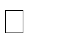 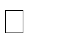 NOTE: Other student activities not demanding intellectual work or enabling proper assessment like, study tour, club Committee activities and guest lectures not to carry Credits;Credit Representation: Credit values for different academic activities to be represented by following the well accepted practice, as per the example in Table 1:Table 1: Credit RepresentationOne Credit Unit will be equivalent to 10-12 hrs of Classroom Teaching (L-T) and 20-24 hrs of Lab practical’s and 50-60 hrs of field work/industry work.Course Load: Every student to register for a set of Courses in each Semester, with the total number of their Credits being limited by considering the permissible weekly Credit hours load: 30/Week. This is meant to enable the students to engage in home work assignments, self- learning outside the Class rooms/Laboratories, Extra/Co-Curricular activities and add-on Courses, if any, for their overall development. UGC guidelines prescribe:The total periods provided for contact teaching shall not be less than 30 hours a week.The time provided for practical, fieldwork, Library, utilization of computer and such other facilities shall not be less than 10 hours a weekCourse Registration: Every student to formally re-register for programme and prescribed Courses (Credits) under HoD/PL/PC advice in each Semester for the Institution to maintain proper record; Helpful for monitoring the CA/IA, ESE performance in each case and to assist the students in self-paced learning by dropping/withdrawing from Course(s) and add new programmes to avail Course Flexibility for CBCS with prior approval of Course Advisory Committee (CAC)/HoI.Course Evaluation: CA/IA and ESE  to constitute the major evaluations prescribed for each Course, with only those students maintaining a minimum standard in CA/IA (to be fixed by the institution) being permitted to appear in SEE of the Course; CA/IA and ESE to carry 30% and 70% respectively, to enable each Course to be evaluated for 100 marks, irrespective of its Credits;CA/IA: To be normally conducted by the Course faculty and include mid-term/weekly/ fortnightly class tests, home work, problem solving, group discussion, quiz, mini-project & seminar throughout the Semester, with weightage for the different components being fixed at the institutional level; Faculty also to discuss on CA/IA performance with students;ESE: To be normally conducted at the institutional level as per the University Examination regulations and guidelines. For this purpose, Syllabi to be modularized and ESE questions to be set from each module, with choice if any, to be confined to module concerned only. The questions to be comprehensive emphasizing analysis, synthesis, design, problems & numerical quantities;Grading: To be normally done using Letter Grades as qualitative measure of achievement in each Course, as described in student handbook and examination regulations, based on  the marks (%) scored in (CA/IA+ESE) of the Course and conversion to Grade done by Relative Grading.Grade Point(GP):Students to earn GP for a Course based on its Letter Grade; e.g., on a typical 10-point scale, GP to be: A+=10, A=09, A-=08,B+=07,B=06,B-=5, C+=04 & F=00; Useful to assess students‟ achievement quantitatively & to compute Credit Points(CrP)= GP X Credits for the Course; Student passing a Course only when getting C+ Grade. Minimum passing marks in a course shall be 40%Grade Point Average(GPA): Computation of Semester GPA (SGPA)to be done by dividing the sum of CrP of all Courses by the total number of Cr registered in a Semester, leading finally to CGPA for evaluating student’s performance at the end of two or more Semesters cumulatively; This reform serving as a better performance index than total marks or %;Passing Standards: Both SGPA & CGP Aserving as useful performance measures in the Semester System; Student to be declared successful at the Semester-end or Programme- end only when getting SGPA >=5 and CGPA >=6.00 for Master’s Degree.Credits Required for Degree Award: Number of Credits to be earned by a student for the Award of degree fixed by Institutions and approved by Academic council to be normally in the range of:Master’s Degree programme in Management - 100- 117 Credit Units (CU) i.e. equivalent to 30+hrs /Sem.Organization of Course Curriculum: The Content of each Course has been organized into:Course Description: general introduction to the courseCourse Objectives: to elucidate the basic aims of the coursePre-Requisite: courses, Equivalent skills or prior experience that a student possesses that prior to registration in a specific courseStudent Learning Outcomes (SLOs): focus on the intended abilities, knowledge, values, and attitudes of the student after completion of the programCourse Syllabus – having 5-6 modules having topics/descriptors under eachmodule depending depth, width to be covered in order to achieve the course objectives and Student learning Outcomes.Teaching Learning Pedagogy: an array of different teaching learning strategies best suitable for the delivery of particular course used in different combinations to improve learning outcomes.Assessment Plan - The plan providing details of all methods of assessing student learning within the classroom environment, using course goals, objectives and content to gauge the extent of the learning that is taking place.Text Books & Reference Books – list of books that matches the course contentsAdditional reading material – list of journals, research papers or any other study material other than books which can be referred by studentModel Curriculum Framework / Programme Structure: The Model Framework includes following:Programme description: brief introduction of the programmeProgramme Educational Objectives/goal: statements that describe the expected accomplishments and professional status of the students after completion of the programProgramme Learning Outcomes: describes the measurable knowledge, skills, abilities, or behaviors that students to be able to demonstrate by the time they complete their degreeCurriculum Programme Structure /Framework - defines the course type and credit structure semester wise and overall credits prescribed as per University normsOutcome Assessment Plan: The plan providing details of all methods of assessing student learning outcome in the programme to gauge the extent of the learning that is taking place. (As per attached format)Employability of Graduands: embedding set of attributes in the curriculum and imparting knowledge to develop desired skills & competencies and equip students to compete in the global marketplaceResource PlanningOutcome Based Education System - The Learning outcomes are clearly defined at the programme level and course level. The Programme Learning Outcomes (PLOs) describes the student learning, i.e. what students will know and be able to do as a result of completing the programme. The Student Learning Outcomes (SLOs) describes the learning of student after completing a course.Course TypesAppendix b.1Institution: Amity School of BusinessProgramme Title: BBA+MBA (Integrated) Duration of the program (in yrs):  4.5 years	Level – UG/PG Semesters: 9Programme Mission:The BBA+ MBA (Integrated) program aims at developing business leaders having functional knowledge of all the domains of management as per Industry 4.0 . The purpose of the program is to develop in the students an aptitude to meet the challenges of the business environment effectively and cultivate the power of logical thought, creative imagination, critical enquiry and independent judgment in the context of application to become reflective practitioners. Program aims at developing business leaders having functional knowledge of all the domains of management. The purpose of the program is to develop in the students an aptitude to meet challenges in the business environment effectively and cultivate the power of logical thought, creative imagination, critical enquiry and independent judgment in a context of application to become reflective practitioners.Programme Description:The BBA+MBA(Integrated) programme was launched in 2008.It is a 4 ½ year course and comprises of nine semesters. Students are offered dual specialization and emphasis is laid on continuous industry exposure to the students undertaking INTEGRATED degree. The programme is divided into nine semesters, which are packed with a variety of courses picked from management and allied fields.Graduate Attributes:Programme Educational GoalsProgramme Operational Objectives:Programme Structure as per prescribed programme frameworkProgramme Learning OutcomesLinkage of Programme Learning Outcomes and Programme Educational ObjectivesAnnual Outcome Assessment PlanAnnual Outcome Assessment PlanProgramme Operational Outcomes MatrixProgramme Operational OutcomesRole and Competency Matrix:Employability of Graduands:Appendix b.2Institution: Amity International Business SchoolProgramme Title: BBA+MBA-IB (Integrated)Duration of the program (in yrs):  4.5 years	Level – UG/PG Semesters: 9Programme Mission:To impart education in the area of international Business in a fast track mode and to develop all round Personality of students by making them not just excellent professionals but also good individuals with understanding and regard for Human values, pride in their heritage and culture, a sense of right and wrong, and a yearning for perfection. The BBA+ MBA-IB (Integrated) program aims at developing business leaders having functional knowledge of all the domains of management as per Industry 4.0 .Programme Description:The four and half year BBA+MBA-IB (Integrated degree) program provides focused and high-achieving undergraduate students, who intend to earn both an undergraduate and postgraduate degree in a compressed  time frame. With the help of supervised internships and specific coursework in the area of International Business, the program provides a fast-track into the business community. The program helps students develop personal values that contribute to successful careers, intellectual growth and personal satisfaction.Graduate Attributes:Programme Educational GoalsProgramme Operational Objectives:Programme Structure as per prescribed programme frameworkProgramme Learning OutcomesLinkage of Programme Learning Outcomes and Programme Educational ObjectivesAnnual Outcome Assessment PlanAnnual Outcome Assessment PlanProgramme Operational Outcomes MatrixProgramme Operational OutcomesRole and Competency Matrix:Employability of Graduands (Specify Industry / Sector & Level):Appendix C#TITLEPAGE NO.1.Introduction12.Academic System12.1Choice Based Credit System & Flexi Timings23.Domain/ Faculty of Studies - Business Management /Commerce/ /Finance33.1Institutions &Programmes34University Graduate Attributes45Broad Based Goals and outcomes66Graduate Attributes – Domain & Programmes87Approach to Curriculum Review & Development88Model Framework for INTEGRATED Degree Programmes109Programme Mission and Programme Educational Objectives (PEOs)1210Intended Programme Learning Outcomes (PLOs)1311Course Delivery & Pedagogy1312Competency – Role Matrix1513Employability of Graduands1614Learning Resources1615Outcome Assessment Plan- Direct and Indirect methods for Assessment ofProgramme Learning Outcomes1916Examination System Progression & Passing Standards2017Academic Discipline2918Student Support System & ServicesAmizoneProgramme Leaders/CoordinatorsGSSCCR SystemMentor-Mentee SystemEducational Loan, Financial Support and ScholarshipsMedical ServicesIndustry Interaction, Career Counselling & PlacementGuidance and Counselling CellAmity Women Help DeskSuggestions and Grievance Redressal System3219Extra Curricular and Co-Curricular Activities3620Policy, Regulations & Guidelines3721Concluding Ceremony and Convocation38#AppendixADefinition, Course Types & DescriptionBDetailed Programme structure:b.1BBA + MBA Integratedb.2BBA + MBA (IB) IntegratedCLeadership and Assessment Team#InstitutionCampus –NoidaCampus –Noida1Amity Business School (ABS)2Amity International Business School (AIBS)3Amity School of Business (ASB)4Amity School of Insurance, Banking & Actuarial Science (ASIBAS)5Amity Institute of Competitive Intelligence & Strategic Management (AICISM)6RICS School of Built Environment (RICSSBE)7Amity College of Commerce & Finance (ACCF)LucknowLucknow1Amity Business School Lucknow (ABSL)Greater NoidaGreater Noida1Amity Business School Greater Noida (ABS- AUGN)DubaiDubai1Management DepartmentS.NoProgramme Groups/ ProgrammesNoidaGreater NoidaLucknowAUD1Four and Half Years INTEGRATED Degree Programmes in ManagementFour and Half Years INTEGRATED Degree Programmes in ManagementFour and Half Years INTEGRATED Degree Programmes in ManagementFour and Half Years INTEGRATED Degree Programmes in ManagementFour and Half Years INTEGRATED Degree Programmes in Management1.1BBA + MBA - Integrated DegreeASB---1.2BBA + MBA (IB) – Integrated DegreeAIBS---#University Graduate AttributeDomain Graduate AttributesIndicators1Knowledge & Expertise of a DisciplineManagement KnowledgeAble to acquire management concepts, critical understanding of organizational environment problems and its application to the world of work. Demonstrate Commitment to a continued andindependent learning for collaborative intellectual development.2Research and EnquiryResearch Literacy and Learning skillsAble to recognise the extent of information needed to analyse critical business issues, able to exercise critical judgement and critical thinking in creating new understanding of management problems, to evaluate the source of information using quantitative and qualitative research techniques and developeffective solutions to complex business problems.3Information & Digital LiteracyLeveraging Information TechnologyAble to explore the extent of information to be collected, use of digital literacy in capturing information from various sources, use contemporarytechnologies to access and manage information,understand values and boundary in acknowledgingthe use of collected information.4Problem SolvingProblem SolvingPossess intellectual curiosity and engage in the pursuit of new knowledge and understanding of any management problem, Able to locate, analyse and synthesize information for resolving managementissues, Ability to develop creative and innovative solutions.5CommunicationEffective Business CommunicationRecognise and be aware in absorbing data from the organizational environment, articulate complex business ideas, React and respond proactively in verbal, non-verbal and written modes to all issues addressed, able to receive, process, comprehend and convey information on timely basis. Communicate clearly and confidently, and listen and negotiateeffectively with others.6Behavioral Skills, Teamwork and LeadershipLeadership and Behaviour SkillsDemonstrate initiativeness and confidence to participate in complex organizational situations, strive for Self management skills, expression of values and trust in empowering team members, able to be an emotionally intelligent manager, encourage intellectual autonomy to meet management challenges among managers, able to collaborate andsynthesise personal goals and organizational objectives to avoid conflicting interest.7Global CitizenGlobal ManagerAbility to work effectively, and responsibly, in a global context, analyze business issues from local, national and international concerns , gain cross cultural knowledge for developing adaptability, valuing human diversity in resolving complexmanagement situations.8Ethical, Social and professional understandingEthics and Professional ConductStrive for truth, honesty, integrity, fairness and generosity in professional life, be aware and act to reduce personal bias, be committed to social justice and principles of sustainability, learn to appreciate diversity and equality, demonstrate ethicalbehaviours at all situations.9Employability, Enterprise & EntrepreneurshipEmployability and EntrepreneurshipDemonstrate innovation, creativity, collaboration and intellectual risk taking in decision making, learn and practice how to critically challenge conventional organizational practices, formulate effective methods to optimize resource utility, understand thestakeholder expectations in solving business issues, explore new business opportunities and ideas.10Lifelong LearningLifelong LearningBe confident to set high standards and preparation to develop functional skills of management. Express Commitment for continuous learning of managementconcepts.11  Decision MakingDecision MakingBe capable of rigorous and independent thinking, be open to new management ideas, respond effectively to unfamiliar management problems and business contexts, able to develop plans, strategies and evaluation processes, learn to encourageparticipatory decision making in teams.12  Business Networking SkillsSocial Networking SkillsUnderstand the importance of organizationalnetworks in competitive businesses, able to use appreciation and acknowledgement techniques to make professional relationships, display networkingskills in negotiating business deals.Broad-Based Student Learning Goals:Broad-Based Student Learning Goals:1.Students will demonstrate experiential knowledge of the application of managementprinciples in a professional work setting2.Students will integrate theor.y and practice, as well as expertise across functional areas in making effective decisions by understanding the relationship of business to globalenvironment3.Students will develop and sustain effective individual and organizational performance byleveraging Research skills, Information and Technological competencies in the given management framework4.Students will identify when and how to use assertiveness and influential skills5.Students will demonstrate effective communication skills that support and enhancemanagerial effectiveness6.Students will develop positive perspectives and skills that create productive managerialleaders and business networks7.Students will act ethically and responsibly8.Students will critically evaluate and reflect learning and development throughout theircareerBroad-Based Operational Goals:Broad-Based Operational Goals:1FMS intends to provide educational excellence in Teaching/Academic Delivery andresearch.2FMS will facilitate an academically conducive environment for holistic developmentof students.3FMS will facilitate environment for innovation and research excellence for theintellectual growth of faculty.4FMS will facilitate cultivation of core values of the university and ethical conductamongst students, faculty and staff.5FMS will encourage cultural diversity and a sense of social and environmentalresponsibility.6FMS will provide ample opportunities for international exposure to faculty andstudents.7FMS will be involved in continual improvement of processes and systems andaim toattain national and international accreditations and university rankings.8FMS will build a strong industry interaction by way of alumni networks andempanelment of expertise from industry.9FMS will facilitate employment opportunities and also support students to start theirown ventures.10FMS will facilitate good governance in discharge of responsibilities and execution ofpolicies and programs.#Intended Operational Outcomes for the (FMS)1The Faculty of FMS will use appropriate methodology and pedagogical tools for teaching, learning and development2The curriculum will be contemporary and relevant to meet industry requirements and benchmarked on global standards by incorporating feedback from all the stakeholders.3The student of FMS will graduate in timely manner.4University shall provide Academic facilities, Technological Resources for teaching andlearning.5The student of FMS will earn achievements in inter-university Extra Curricular activities.6Faculty will be engaged in scholarly and professional activities in order to enhance their competencies and to contribute to the existing Body of Knowledge.7The FMS will integrate ethics and values in teaching, theory and practice, develop and retain excellent students, faculty and staff.8FMS will facilitate cultivation of cross cultural humanitarian values.9FMS will facilitate joint research collaborations; invite international delegates and speakers for seminars and conferences and various other opportunities for global exposure.10FMS will be continuously engaged in developing/ reviewing processes, policies and systems to achieve prestigious accreditations from various national, international bodies and ranking bodies.11FMS shall develop and maintain strong relationship with corporate.12FMS shall maintain lifelong alumni network and keep the curriculum responsive to industryneeds.13FMS will support all the students for quality placements or join family business or start their own venture.CoursesSem1Sem2SBSem3Sem4SBSem5Sem6SBSem7Sem8SBSem9Core Courses18192121998-994Allied Courses66-------VAC444444444SAP Courses0-160-160-160-16-Specialization Electives----9-129-129-129-129-12Domain Electives0-10-10-10-30-30-30-30-30-31333Open Electives0-10-110-10-330-30-33-0-33-SkillEnhancement0-20-2CoursesNTCC--1(e)0-33 (e)NTCC--1(e)0-3+3-63(e)23 (e) + 10(D)+3-63(e)23 (e) + 10(D)OABC0-10-10-10-10-30-10-1Total282927282828272730Total Minimum Credit Unit for the Programme: 252Total Minimum Credit Unit for the Programme: 252Total Minimum Credit Unit for the Programme: 252Total Minimum Credit Unit for the Programme: 252Total Minimum Credit Unit for the Programme: 252Total Minimum Credit Unit for the Programme: 252Total Minimum Credit Unit for the Programme: 252Total Minimum Credit Unit for the Programme: 252Total Minimum Credit Unit for the Programme: 252Total Minimum Credit Unit for the Programme: 252Total Minimum Credit Unit for the Programme: 252Total Minimum Credit Unit for the Programme: 252Total Minimum Credit Unit for the Programme: 252Total Minimum Credit Unit for the Programme: 252#ApproachesDescription1Blended LearningA mixed-mode of instruction strategy that creates an integrated approach for both teachers and students by the convergence offace-to-face classroom methods and computer-mediated activities2Case Based LearningA teaching approach that refers to the analytical thinking andreflective judgment of learners by reading and discussing complex, real-life scenarios3CooperativeLearningStudents work in groups to complete tasks collectively towardacademic goals4Field Based LearningIn field-based learning, students, guided by faculty, take up aprofessional role and work directly with organizations to solve real problems and offer feasible solutions5Inquiry/ Research Based LearningStudents make observations, collect, analyze, and synthesize information, and draw conclusions to develop problem-solving skills which can be applied to situations that students willencounter in future6Lab Based LearningIntegrates theory with practice and blending other active learningstrategies such as web or computer based learning7Problem BasedlearningStudents collaboratively work toward the resolution of complexand challenging problem8Community Service LearningA technique of experiential learning that fosters a partnership between educational institutions and community organizations tofacilitate a greater learning experience for students9Just-in-Time TeachingUse of brief web-based questions delivered by faculty before a class meeting. Students' responses are reviewed few hours before class and are used to develop classroom activities addressinglearning gaps10Role PlaysA problem situation is briefly acted out so that the individualstudent can identify with the characters and empathize with them.Job RoleCompetenciesRole 1Role 2Role 3Role nCompetency 1Competency 2Competency 3Competency 4Competency nS.No.PLODirectIndirect1Develop a strong base of general management and build strong pillars over it in dual area of specialization (Marketing, Finance, I.T., H.R.M, and Entrepreneurship). Develop an ability to integrate knowledge of one area into other and understand management as a comprehensive concept.*Comprehensive ExamStudent Exit Survey2Develop an eye to look out for changes, opportunities and threats in the business environment. Ability to separate problem from its symptoms. Use creative problem solving techniques to come out with multiple solutions.Dissertation (Rubrics)Feedback of Industry Internship Guide3Recognize the need of technology to improve value chain. Expertise in use of technology, business intelligence, information system to sense changes in the market identify opportunities and convert them into successful business propositions.*Comprehensive ExamStudent Exit Survey4Develop skill and expertise in creative problem solving. Gain experience in dealing with diverse business situations and become capable of dealing with problems in a multi cultural and multi disciplinary environment. Develop ability to remain calm and composed in situations of crisis and learn about techniques to deal with them in an innovative way.*Comprehensive ExamStudent Exit Survey5Develop high degree of verbal, non – verbal and written communication skills. Understand cross cultural difference in communication. Appreciate difference and deal with them in a courteous manner. Communicate precisely, accurately and effectively.*Business Communication Course Result analysis of all semestersStudent Exit Survey5Develop high degree of verbal, non – verbal and written communication skills. Understand cross cultural difference in communication. Appreciate difference and deal with them in a courteous manner. Communicate precisely, accurately and effectively.*RubricsStudent Exit Survey5Develop high degree of verbal, non – verbal and written communication skills. Understand cross cultural difference in communication. Appreciate difference and deal with them in a courteous manner. Communicate precisely, accurately and effectively.*Comprehensive ExamStudent Exit Survey6Develop highest order of behavioral and interpersonal skills. Lead by example. Function effectively both as an individual and as a team member. Understand complexity and dynamics of teams. Apply techniques to deal with diverse teams effectively.* Behavioral Science Course Result analysis of all semestersStudent Exit Survey6Develop highest order of behavioral and interpersonal skills. Lead by example. Function effectively both as an individual and as a team member. Understand complexity and dynamics of teams. Apply techniques to deal with diverse teams effectively.*RubricsStudent Exit Survey6Develop highest order of behavioral and interpersonal skills. Lead by example. Function effectively both as an individual and as a team member. Understand complexity and dynamics of teams. Apply techniques to deal with diverse teams effectively.*Comprehensive ExamStudent Exit Survey7Understand and appreciate cross cultural differences. Accept & respect diversity in cultures. Demonstrate sensitivity to various cultural practices and rituals.*Foreign Business Language Result Analysis of allsemestersStudent Exit Survey7Understand and appreciate cross cultural differences. Accept & respect diversity in cultures. Demonstrate sensitivity to various cultural practices and rituals.*RubricsStudent Exit Survey7Understand and appreciate cross cultural differences. Accept & respect diversity in cultures. Demonstrate sensitivity to various cultural practices and rituals.*Comprehensive ExamStudent Exit Survey8Apply highest order of ethical business practices to show case high level of commitment to professional code of conduct in the arena of business management. Develop skills, knowledge and personal attributes to possess entrepreneurial skills of identifying new business ideas and converting them into reality within the limits of ethical code of conduct.*Dissertation (Plagiarism Checking)Feedback of Industry Internship Guide8Apply highest order of ethical business practices to show case high level of commitment to professional code of conduct in the arena of business management. Develop skills, knowledge and personal attributes to possess entrepreneurial skills of identifying new business ideas and converting them into reality within the limits of ethical code of conduct.*          Comprehensive ExamIndiscipline Cases9Acquire all the necessary skill set to be a manager. Be creative and updated to remain ahead of times. Learn to take calculated risks and explore opportunities to create new business propositions. Develop idea generation skills, risk taking ability and ability to convert ideas into business ventures.*Employability &Entrepreneurship (Rubrics)Student Exit Survey9Acquire all the necessary skill set to be a manager. Be creative and updated to remain ahead of times. Learn to take calculated risks and explore opportunities to create new business propositions. Develop idea generation skills, risk taking ability and ability to convert ideas into business ventures.*          Comprehensive ExamAlumni Survey10Recognize the need for and have preparation and ability to engage in life long learning in the domain of business management.*Quiz (Rubrics)Student Exit Survey10Recognize the need for and have preparation and ability to engage in life long learning in the domain of business management.*          ComprehensiveExamStudent Exit Survey#Continuous InternalAssessmentAttendanceFinalAssessmentCourse Type135560Value additioncourses225570All other coursesS.No.Component of Evaluation1Case Discussion/Analysis2Presentation3Home Assignment4Project5Seminar6Viva - Voce7Quiz8Class Test (s)9Term Paper10Rubrics11Any other, as recommended by the Area Advisory Board and Boardof Studies (BoS)S.No.Continuous Internal AssessmentFinal Assessment150502406033070S.No.Credit UnitsContinuous InternalAssessmentFinal Assessment1> 8 Credit Units505025-8 Credit Units40603Upto 4 Credit Units3070#Title(CIA =40%)(CIA =50%)1Timely Registration112Topics & Synopsis Approv223WPRsNo. of WPR Submitted) Satisfactory WPR)87101042 Periodic Progress Review by a board of faculty through presentation8851st Draft on tim1162nd Draft on tim117Final Report (Report with <10% Plagiarism)118Final Report timely submissi119Final Report Assessme1015GradeQualitative MeaningGrade PointAttachedA+Outstanding10AExcellent9A-Very Good8B+Good7BAbove Average6B-Average5C+Satisfactory4CBorder Line3FFail0IIncomplete0(F) DEDebarred0ABAbsent0UUnsuccessful-SSuccessful-PG programmeSGPA (First Year)4.5CGPA5.0LecturesTutorialsPractical WorkCreditsTotal(hrs/wk/Sem.)(hrs/wk/Sem.)(hrs/wk/Sem.)(L: T: P)Credits3003:0:032202:2:042022:0:132222:2:150060:0:33#Course TypesDescription1Core CoursesCourses that are relevant to the chosen specialization/branchof particular programme  and  must  successfully be completedto receive the Degree and which cannot be substituted by anyother course.2Allied CoursesThese courses are from the allied / multidisciplinary area which supports the main discipline. Students have to take all the courses offered as allied by the institution and there is nochoice available with them3Specialization Elective CoursesThese courses are discipline centric and students make a choice of courses from the list of specialization electives offered by the institution. They are relevant to the chosenspecialization/branch of a particular programme4Mandatory CoursesCourse work on peripheral subjects in a programme, wherein familiarity considered mandatory. These courses are included as non-Credit Courses with only a pass in each required toqualify for award of Degree from the concerned institution.5Open Elective CoursesCourses offered by other domains and chosen as per interest of the students. This course can be chosen from a Basket of courses and provides an extended scope and exposure to some other discipline/ domain or nurtures the candidate’sproficiency/ skill.6Domain ElectivesThese courses are offered by the institutions under the same domain of study. Numbers of courses are offered by the institutions under the same domain and the students maketheir choice as per their interest and academic abilities7Value Addition CoursesVAC is considered as add on courses to add professional and ethical values in students. The courses like Behavioral Science, Business Communication (BC), Business Communication/ Communication Skills and Foreign Business Language (FBL) under VAC. Multiple Language Options such as Sanskrit, Russian, Chinese, Arabic, Japanese, French, and German & Spanish are being offered and it's mandatory that a student takes one language in each semester. A student can not choose more than one language during the programmeof study.8Non Teaching Credit CoursesNon Teaching Credit Courses are self exploratory courses for professional development of students as well as to allow them to pursue their interest. It includes Summer Training, Dissertation, Term paper, Seminar and/or Minor project; thesecourses are conducted as per University Guidelines.9Outdoor Activity Based Courses (OABC)OABC are offered centrally to all the students of UG and PG level. These are general education courses which includes courses like Military Training Camp (MTC), various Sportsand Human Values & Community Outreach10Study Abroad Programme (SAP) CoursesSAP courses are offered in lieu of Open Electives, Domain Electives, Specialisation Electives, Outdoor Activity Based Courses and Value Addition Courses. The compulsory /core courses of a programme and their credits are not permitted to be replaced by other courses studied and assessed during SAP.11SkillEnhancement CoursesSkill enhancement courses are designed to develop theprofession skills of students in the chosen area of study so that the students become industry ready.Institutional Graduate AttributesProgramme AttributesIndicators (Bachelors of Business Administration + Masters of Business Administration)1Management KnowledgeManagement KnowledgeDevelop a strong base of general management and build strong pillars over it in dual area of specialization (Marketing, Finance, I.T., H.R.M, and Entrepreneurship). Develop an ability to integrate knowledge of one area into other and understand management as a comprehensiveconcept.2Research Literacy and EnquiryResearch Literacy and EnquiryDevelop an eye to look out for changes, opportunities and threats in the business environment. Ability to separate problem from its symptoms. Use creative problem solving techniques to come out with multiple solutions.3Information and Digital LiteracyInformation and Digital LiteracyRecognize the need of technology to improve value chain. Expertise in use of technology, business intelligence, information system to sense changes in the market identify opportunities and convert them into successful business propositions.4Problem Solving& Decision MakingProblem Solving& Decision MakingDevelop skill and expertise in creative problem solving. Gain experience in dealing with diverse business   situations   and   become   capable   ofdealing with problems in a multi cultural and multi  disciplinary environment.  Develop abilityto remain calm and composed in situations of crisis and learn about techniques to deal with them in an innovative way.5Business Communication SkillBusiness Communication SkillDevelop high degree of verbal, non – verbal and written communication skills. Understand cross- cultural difference in communication. Appreciate difference and deal with them in a courteous manner. Communicate precisely,accurately and effectively.6Team work, Leadership and Behavior SkillsSensitivity in Family Business managementDevelop highest order of behavioral and interpersonal skills. Lead by example. Function effectively both as an individual and as a team member. Understand complexity and dynamics of teams. Apply techniques to deal withdiverse teams effectively.7Global OutlookGlobal OutlookUnderstand and appreciate cross cultural differences. Accept & respect diversity in cultures. Demonstrate sensitivity to variouscultural practices and rituals.8Ethics & Professional ConductEthics & Professional ConductApply highest order of ethical business practices to show case high level of commitment to professional code of conduct in the arena of business management. Develop skills, knowledge and personal attributes to possess entrepreneurial skills of identifying new business ideas and converting them into reality within the limits of ethical code of conduct.9Employability and Entrepreneurship SkillEnterprise and Entrepreneurship SkillAcquire all the necessary skill set to be a manager. Be creative and updated to remain ahead of times. Learn to take calculated risks and explore opportunities to create new business propositions. Develop idea generation skills, risk taking ability and ability to convert ideas into business ventures.10Lifelong LearningLifelong LearningRecognize the need for and  have preparation and ability to engage in life long learning in the domain of businessmanagement.Educational GoalsStudents will demonstrate experiential knowledge of the application of management principles in accordance to the requirement of Industry 4.0 .Students will integrate theory and practice and make use of skills developed across functional areas in making effective decisions for business in a dynamic scenario.Students will develop and sustain effective individual and organizational performance by leveraging research, business analytical skills and  technological competencies in the given management context.Students will recognize and understand the use of assertiveness and influential skills.Students will demonstrate effective communication skills that support and enhance managerial effectiveness.Students will develop positive outlook and skills that create productive managerial leaders and business networks.Students will become ethically responsible managers that positively impact business and society.Students will critically evaluate and reflect learning and development throughout their career.Operational GoalsOperational Goals1.ASB intends to provide educational excellence in Teaching/Academic Delivery and research. in accordance with education 4.0   2.ASB will facilitate an academically conducive environment for teaching learning and for holistic development of students.3.ASB will promote an environment for innovation, collaboration and research excellence for the intellectual growth of faculty.4.ASB will facilitate cultivation of core values of the university and encourage ethical conduct amongst students, faculty and staff.5.ASB will encourage cultural diversity, gender equity, equality and a sense of environmental responsibility.6.ASB will provide opportunities for international exposure and collaboration to faculty and students.7.ASB will be involved in continual improvement of processes and systems and aim to attain national and international accreditations and university rankings.8.ASB will endeavor towards a strong and continual industry interaction by way of alumni networks and empanelment of expertise from industry.9.ASB will facilitate employment opportunities and also support students to start their own ventures.10.ASB will facilitate good governance in discharge of responsibilities and execution of policies and programs.SemesterIS.No.CourseCodeCourse TitleCourse TypeCreditCreditUnitsLTPSFW1MGMT101Management FoundationCore Courses210032ACCT102Accounting FundamentalsCore Courses300033ACCT105Business AccountancyCore Courses300034MGMT102Business EnvironmentCore Courses300035CSIT102Computers For ManagersCore Courses300036ENTR301Fundamentals ofEntrepreneurshipCore Courses300037QAM103Business StatisticsAllied Courses210038ECON143Fundamentals of Economics forManagersAllied Courses300039FOREIGN LANGUAGESValue AdditionCourses20002FREN101French (Introduction To Francophone Culture)Value Addition Courses20002GRMN101German (Introduction To German Culture)Value Addition Courses20002SPAN102Spanish (Introduction To Hispanic World)Value Addition Courses20002JPAN101Japanese (Introduction To Japanese Culture)Value Addition Courses20002CHIN101Chinese (Introduction To Chinese Culture)Value Addition Courses20002ARAB101Arabic (Introduction To Arabic Culture)Value Addition Courses20002RUSS101Russian (Introduction To Russian Culture)Value Addition Courses20002SANS101Sanskrit (Introduction To Vedic Culture)Value Addition Courses2000210ENG101English Language Usage EssentialsValue Addition Courses1000111BS101BS-1 : Understanding Self forEffectivenessValue AdditionCourses10001Total Credits28Semester IISemester IISemester IISemester IISemester IISemester IISemester IISemester IISemester IIS.No.CourseCodeCourse TitleCourse TypeCreditCreditUnitsLTPSFW1MKTG102Principles Of Marketing-ICore Courses210032LAW105Business LawAllied Courses321033ACCT205Cost & Management AccountingCore Courses300034MKTG311Public Relations and CorporateImageCore Courses300035HR101Understanding OrganizationalBehaviorCore Courses210036CSIT105E-CommerceAllied Courses210037QAM104Business Mathematics IiCore Courses210038EVS101Environmental StudiesCore Courses400049FOREIGN LANGUAGESValue AdditionCourses20002FREN104French (French Grammar – I)Value AdditionCourses20002GRMN104German (German Grammar – I)Value AdditionCourses20002SPAN103Spanish (Spanish Grammar – I)Value AdditionCourses20002JPAN102Japanese (Japanese Grammar – I)Value AdditionCourses20002CHIN102Chinese (Chinese Grammar – I)Value AdditionCourses20002ARAB102Arabic (Arabic Grammar – I)Value AdditionCourses20002RUSS102Russian (Russian Grammar – I)Value AdditionCourses20002SANS102Sanskrit (Sanskrit Grammar – I)Value AdditionCourses2000210ENG111Introduction to CommunicationSkillsValue AdditionCourses1000111BS102BS-2 : Individual Society &NationValue AdditionCourses10001Total Credits29Semester IIISemester IIISemester IIISemester IIISemester IIISemester IIISemester IIISemester IIISemester IIIS.No.CourseCodeCourse TitleCourse TypeCreditCreditUnitsLTPSFW1CSIT204Management InformationSystemsCore Courses300032HR202Cross Cultural ManagementCore Courses300033LAW105Business LawCore Courses210034POM201Fundamentals Of Production AndOperations ManagementCore Courses210035MKTG311Public Relations & CorporateImageCore Courses300036MSTP100Term PaperNTCC000717FIBA201Fundamentals of FinancialManagementCore Courses300038POM203Fundamentals Of ProjectManagementCore Courses210039FOREIGN LANGUAGESValue AdditionCourses20002FREN147French Written Expression & Comprehension – IValue Addition Courses20002GRMN138German Written Expression & Comprehension – IValue Addition Courses20002SPAN146Spanish Written Expression & Comprehension – IValue Addition Courses20002JPAN118Japanese Written Expression & Comprehension – IValue Addition Courses20002CHIN118Chinese Written Expression & Comprehension – IValue Addition Courses20002ARAB119Arabic Written Expression & Comprehension – IValue Addition Courses20002RUSS118Russian Written Expression & Comprehension – IValue Addition Courses20002SANS118Sanskrit Written Expression & Comprehension – IValue Addition Courses2000210BC201Effective Written CommunicationValue AdditionCourses1000111BS201BS-3 : Problem Solving &Creative ThinkingValue AdditionCourses1000112Open/OABC1Total Credits27Semester IVSemester IVSemester IVSemester IVSemester IVSemester IVSemester IVSemester IVSemester IVS.No.CourseCodeCourse TitleCourse TypeCreditCreditUnitsLTPSFW1QAM201Operations ResearchCore Courses210032MKTG304Principles of Consumer Behaviour(UG)Core Courses300033FIBA311Personal Financial PlanningCore Courses310034CSIT402E-business ManagementCore Courses210035MGMT304Ethics And CorporateGovernanceCore Courses300036IB204Understanding InternationalBusiness ManagementCore Courses300037QAM203ANALYTICAL DECISIONMAKINGCore Courses210038MSMN100Minor ProjectNTCC000739FOREIGN LANGUAGESValue AdditionCourses20002FREN144Communicative French – IValue AdditionCourses20002GRMN112Communicative German – IValue AdditionCourses20002SPAN112Communicative Spanish – IValue AdditionCourses20002JPAN104Communicative Japanese – IValue Addition Courses20002CHIN104Communicative Chinese – IValue AdditionCourses20002ARAB104Communicative Arabic – IValue AdditionCourses20002RUSS104Communicative Russian – IValue AdditionCourses20002SANS104Communicative Sanskrit – IValue AdditionCourses2000210BC202Professional Communication for Recruitment and EmployabilityValue Addition Courses1000111BS202BS-4: Values & Ethics for Personal & ProfessionalDevelopmentValue Addition Courses10001Total Credits28Semester VSemester VSemester VSemester VSemester VSemester VSemester VSemester VSemester VS.No.CourseCodeCourse TitleCourse TypeCreditCreditUnitsLTPSFW1POM702Supply Chain ManagementCore Courses210032ENTR301Fundamentals OfEntrepreneurshipCore Courses300033MKTG302Sales And DistributionManagementCore Courses300034MSSI100Summer Internship(UG)NTCC0002035MSSM100Seminar(UG)NTCC0001436Specialization ElectiveSpecializationElective Courses37Specialization ElectiveSpecializationElective Courses38Specialization ElectiveSpecializationElective Courses39Foreign LanguagesValue AdditionCoursesFREN148French Grammar – IIValue AdditionCourses20002GRMN139German Grammar – IIValue AdditionCourses20002SPAN147Spanish Grammar – IIValue AdditionCourses20002JPAN119Japanese Grammar – IIValue AdditionCourses20002CHIN119Chinese Grammar – IIValue AdditionCourses20002ARAB117Arabic Grammar – IIValue AdditionCourses20002RUSSRussian Grammar – IIValue AdditionCourses20002SANSSanskrit Grammar – IIValue AdditionCourses2000210BC301BS-5 : Group Dynamics & TeamBuildingValue AdditionCourses1000111BS301Respective and Expressive Communication SkillsValue Addition Courses10001Total Credits28List of specialization Electives (Students will choose two specialization streams and a total of 3 electives from theseList of specialization Electives (Students will choose two specialization streams and a total of 3 electives from theseList of specialization Electives (Students will choose two specialization streams and a total of 3 electives from theseList of specialization Electives (Students will choose two specialization streams and a total of 3 electives from theseList of specialization Electives (Students will choose two specialization streams and a total of 3 electives from theseList of specialization Electives (Students will choose two specialization streams and a total of 3 electives from theseList of specialization Electives (Students will choose two specialization streams and a total of 3 electives from theseList of specialization Electives (Students will choose two specialization streams and a total of 3 electives from theseList of specialization Electives (Students will choose two specialization streams and a total of 3 electives from thesestreams.)streams.)streams.)streams.)streams.)streams.)streams.)streams.)streams.)1MKTG305Service MarketingSpecializationElective Courses300032RETL101Fundamentals Of RetailingSpecializationElective Courses300033FIBA312Investment Analysis & PortfolioManagementSpecializationElective Courses300034HR302Human Resource Planning &AcquisitionSpecializationElective Courses210035HR303Fundamentals of Training AndDevelopmentSpecializationElective Courses210036CSIT302Relational Database ManagementSystemsSpecializationElective Courses300037FIBA202Financial ServicesSpecializationElective Courses210038CSIT755Systems Analysis And DesignSpecializationElective Courses30003Semester VISemester VISemester VISemester VISemester VISemester VISemester VISemester VISemester VIS.No.CourseCodeCourse TitleCourse TypeCreditCreditUnitsLTPSFW1QAM601Statistics For ManagementCore Courses300032HR605Neuro Linguistic ProgrammingCore Courses300033STRA302Business Policy and StrategicManagementCore Courses300034MSMJ100Major ProjectNTCC0002465Specialization ElectiveSpecializationElective Courses36Specialization ElectiveSpecializationElective Courses37Specialization ElectiveSpecializationElective Courses38Foreign LanguagesValue AdditionCoursesFREN115French Written Expression & Comprehension – IIValue Addition Courses20002GRMN121German Written Expression & Comprehension – IIValue Addition Courses20002SPAN121Spanish Written Expression & Comprehension – IIValue Addition Courses20002JPAN111Japanese Written Expression & Comprehension – IIValue Addition Courses20002CHIN111Chinese Written Expression & Comprehension – IIValue Addition Courses20002ARAB111Arabic Written Expression & Comprehension – IIValue Addition Courses20002RUSS111Russian Written Expression & Comprehension – IIValue Addition Courses20002SANS111Sanskrit Written Expression & Comprehension – IIValue Addition Courses200029BS302BS-6 : Stress & Coping StrategiesValue AdditionCourses1000110BC302Social CommunicationValue AdditionCourses10001Total Credits28List of specialization Electives (Students will continue with same specialization streams as chosen in semester Vand will choose a total of 3 electives.)List of specialization Electives (Students will continue with same specialization streams as chosen in semester Vand will choose a total of 3 electives.)List of specialization Electives (Students will continue with same specialization streams as chosen in semester Vand will choose a total of 3 electives.)List of specialization Electives (Students will continue with same specialization streams as chosen in semester Vand will choose a total of 3 electives.)List of specialization Electives (Students will continue with same specialization streams as chosen in semester Vand will choose a total of 3 electives.)List of specialization Electives (Students will continue with same specialization streams as chosen in semester Vand will choose a total of 3 electives.)List of specialization Electives (Students will continue with same specialization streams as chosen in semester Vand will choose a total of 3 electives.)List of specialization Electives (Students will continue with same specialization streams as chosen in semester Vand will choose a total of 3 electives.)List of specialization Electives (Students will continue with same specialization streams as chosen in semester Vand will choose a total of 3 electives.)1MKTG711Product & Brand ManagementSpecializationElective Courses300032MKTG714Industrial MarketingSpecializationElective Courses300033ACCT502Corporate Tax PlanningSpecializationElective Courses300034HR733Leadership & Motivation InOrganizationSpecializationElective Courses300035LAW651Industrial Relations And LabourLawsSpecializationElective Courses300036CSIT323Data Communication AndNetworkSpecializationElective Courses210037CSIT313Programming With Microsoft VBSpecializationElective Courses202038FIBA204Financial ReportingSpecializationElective Courses30003Semester VIISemester VIISemester VIISemester VIISemester VIISemester VIISemester VIISemester VIISemester VIIS.No.CourseCodeCourse TitleCourse TypeCreditCreditUnitsLTPSFW1POM714Total Quality ManagementCore Courses310032CSIT613IS & DSS In BusinessCore Courses300033ENTR603Creating And LeadingEntrepreneurial OrganizationCore Courses300034MSSI601Summer Internship I(PG)NTCC0003835Specialization ElectiveSpecializationElective Courses36Specialization ElectiveSpecializationElective Courses37Specialization ElectiveSpecializationElective Courses38Domain ElectiveSpecialization Elective Courses/Domain Elective Courses29FOREIGN LANGUAGESValue AdditionCourses20002FREN146Communicative French – IIValue AdditionCourses20002GRMN137Communicative German – IIValue AdditionCourses20002SPAN145Communicative Spanish – IIValue AdditionCourses20002JPAN117Communicative Japanese – IIValue Addition Courses20002CHIN117Communicative Chinese – IIValue AdditionCourses20002ARAB118Communicative Arabic – IIValue AdditionCourses20002RUSS117Communicative Russian – IIValue AdditionCourses20002SANS117Communicative Sanskrit – IIValue AdditionCourses2000210BS401BS-7 : Career Planning &DevelopmentValue Addition Courses1000111BC401Workplace CommunicationValue AdditionCourses10001Total Credits27List of Specialization Electives / Domain Electives (Students will continue with same specialization streams aschosen in semester V and will choose a total of 3 electives from their specialization and 01 domain elective)List of Specialization Electives / Domain Electives (Students will continue with same specialization streams aschosen in semester V and will choose a total of 3 electives from their specialization and 01 domain elective)List of Specialization Electives / Domain Electives (Students will continue with same specialization streams aschosen in semester V and will choose a total of 3 electives from their specialization and 01 domain elective)List of Specialization Electives / Domain Electives (Students will continue with same specialization streams aschosen in semester V and will choose a total of 3 electives from their specialization and 01 domain elective)List of Specialization Electives / Domain Electives (Students will continue with same specialization streams aschosen in semester V and will choose a total of 3 electives from their specialization and 01 domain elective)List of Specialization Electives / Domain Electives (Students will continue with same specialization streams aschosen in semester V and will choose a total of 3 electives from their specialization and 01 domain elective)List of Specialization Electives / Domain Electives (Students will continue with same specialization streams aschosen in semester V and will choose a total of 3 electives from their specialization and 01 domain elective)List of Specialization Electives / Domain Electives (Students will continue with same specialization streams aschosen in semester V and will choose a total of 3 electives from their specialization and 01 domain elective)List of Specialization Electives / Domain Electives (Students will continue with same specialization streams aschosen in semester V and will choose a total of 3 electives from their specialization and 01 domain elective)1MKTG732International Strategic MarketingSpecializationElective Courses300032MKTG713Advertising & Sales PromotionSpecializationElective Courses300033FIBA704Financial EngineeringSpecializationElective Courses300034FIBA733Strategic Financial ManagementSpecializationElective Courses300035HR702Performance Management SystemSpecializationElective Courses300036HR712Compensation And RewardSpecialization30003ManagementElective Courses7CSIT314Object Oriented ProgrammingWith JAVASpecializationElective Courses202038CSIT401Web Database ProgrammingWith ASPSpecializationElective Courses20203Semester VIIISemester VIIISemester VIIISemester VIIISemester VIIISemester VIIISemester VIIISemester VIIISemester VIIIS.No.CourseCodeCourse TitleCourse TypeCreditCreditUnitsLTPSFW1PSYC795Organizational PsychologyCore Courses300032FIBA715Management Control SystemCore Courses300033ENTR602Business IncubationCore Course300034Term PaperNTCC0001025Specialization ElectiveSpecializationElective Courses36Specialization ElectiveSpecializationElective Courses37Specialization ElectiveSpecializationElective Courses38Specialization ElectiveSpecializationElective Courses39FOREIGN LANGUAGESValue AdditionCourses20002FREN123French Grammar – IIIValue AdditionCourses20002GRMN123German Grammar – IIIValue Addition Courses20002SPAN124Spanish Grammar – IIIValue AdditionCourses20002JPAN113Japanese Grammar – IIIValue AdditionCourses20002CHIN113Chinese Grammar – IIIValue AdditionCourses20002ARAB113Arabic Grammar – IIIValue AdditionCourses20002RUSS113Russian Grammar – IIIValue AdditionCourses20002SANS113Sanskrit Grammar – IIIValue Addition Courses2000210BS402BS-8 : Positive Personal GrowthValue AdditionCourses1000111BC402Cross Culture CommunicationValue AdditionCourses10001Total Credits27List of specialization Electives (Students will continue with same specialization streams as chosen in semester Vand will choose a total of 4 electives from their specialization)List of specialization Electives (Students will continue with same specialization streams as chosen in semester Vand will choose a total of 4 electives from their specialization)List of specialization Electives (Students will continue with same specialization streams as chosen in semester Vand will choose a total of 4 electives from their specialization)List of specialization Electives (Students will continue with same specialization streams as chosen in semester Vand will choose a total of 4 electives from their specialization)List of specialization Electives (Students will continue with same specialization streams as chosen in semester Vand will choose a total of 4 electives from their specialization)List of specialization Electives (Students will continue with same specialization streams as chosen in semester Vand will choose a total of 4 electives from their specialization)List of specialization Electives (Students will continue with same specialization streams as chosen in semester Vand will choose a total of 4 electives from their specialization)List of specialization Electives (Students will continue with same specialization streams as chosen in semester Vand will choose a total of 4 electives from their specialization)List of specialization Electives (Students will continue with same specialization streams as chosen in semester Vand will choose a total of 4 electives from their specialization)1RUR712Rural MarketingSpecializationElective Courses300032MKTG734Marketing Of Financial ServicesSpecializationElective Courses300033FIBA714International Trade FinanceSpecializationElective Courses300034FIBA723Private Equity & Venture CapitalSpecializationElective Courses300035HR711International Human ResourceManagementSpecializationElective Courses210036CSIT705I.T. Project ManagementSpecializationElective Courses202037HR714Strategic Human ResourceManagementSpecializationElective Courses300038CSIT744Enterprise ManagementSpecializationElective Courses30003Semester IXSemester IXSemester IXSemester IXSemester IXSemester IXSemester IXSemester IXSemester IXS.No.CourseCodeCourse TitleCourse TypeCreditCreditUnitsLTPSFW1MGMT705Management in Action – Social,Economic and Ethical IssuesCore Courses400042MSFW600Field WorkNTCC0001533MSDS600DissertationNTCC00050104Specialization ElectiveSpecializationElective Courses35Specialization ElectiveSpecializationElective Courses36Specialization ElectiveSpecializationElective Courses37FOREIGN LANGUAGESValue AdditionCourses20002FREN149French Written Expression &Comprehension – IIIValue AdditionCourses20002GRMN140German Written Expression &Comprehension – IIIValue AdditionCourses20002SPAN148Spanish Written Expression &Comprehension – IIIValue AdditionCourses20002JPAN120Japanese Written Expression &Comprehension – IIIValue AdditionCourses20002CHIN120Chinese Written Expression &Comprehension – IIIValue AdditionCourses20002ARABArabic Written Expression &Comprehension – IIIValue AdditionCourses20002RUSSRussian Written Expression &Comprehension – IIIValue AdditionCourses20002SANSSanskrit Written Expression &Comprehension – IIIValue AdditionCourses200028BS501Personal and ProfessionalExcellenceValue Addition Courses100019BC501Communication for FunctionalPurposesValue Addition Courses10001Total Credits30List of Specialization Electives / Domain Electives (Students will continue with same specialization streams aschosen in semester V and will choose a total of 3 electives from their specialization)List of Specialization Electives / Domain Electives (Students will continue with same specialization streams aschosen in semester V and will choose a total of 3 electives from their specialization)List of Specialization Electives / Domain Electives (Students will continue with same specialization streams aschosen in semester V and will choose a total of 3 electives from their specialization)List of Specialization Electives / Domain Electives (Students will continue with same specialization streams aschosen in semester V and will choose a total of 3 electives from their specialization)List of Specialization Electives / Domain Electives (Students will continue with same specialization streams aschosen in semester V and will choose a total of 3 electives from their specialization)List of Specialization Electives / Domain Electives (Students will continue with same specialization streams aschosen in semester V and will choose a total of 3 electives from their specialization)List of Specialization Electives / Domain Electives (Students will continue with same specialization streams aschosen in semester V and will choose a total of 3 electives from their specialization)List of Specialization Electives / Domain Electives (Students will continue with same specialization streams aschosen in semester V and will choose a total of 3 electives from their specialization)List of Specialization Electives / Domain Electives (Students will continue with same specialization streams aschosen in semester V and will choose a total of 3 electives from their specialization)1MKTG721Customer RelationshipManagementSpecializationElective Courses200022IB744Global Marketing ResearchSpecializationElective Courses200023FIBA703Corporate Restructuring, Mergers& AcquisitionsSpecializationElective Courses200024FIBA724Project Planning Appraisal &ControlSpecializationElective Courses100015HR611Organization Change AndDevelopmentSpecializationElective Courses100016CSIT752Information Security & RiskManagementSpecializationElective Courses211137CSIT735Enterprise Cloud ComputingSpecializationElective Courses300008HR701Competency Mapping&AssesmentSpecializationElective Courses30003Intended Learning OutcomesIntended Learning OutcomesStudent shall be able to develop comprehension of the theory and principles of  various functional areas of business management and will be able to apply the same in the in the area of their dual specialization Student shall be able to develop comprehension of the theory and principles of  various functional areas of business management and will be able to apply the same in the in the area of their dual specialization Student shall be able apply effective analytical and critical-thinking skills in business problem solving in a multi-cultural, technological and multi-disciplinary environment to identify and define the relevant course of actionStudent shall be able apply effective analytical and critical-thinking skills in business problem solving in a multi-cultural, technological and multi-disciplinary environment to identify and define the relevant course of actionStudent shall be able to use contemporary research tools and technologies to classify and process information, to analyze, interpret and conclude research findings and provide relevant recommendations for managerial decision makingStudent shall be able to use contemporary research tools and technologies to classify and process information, to analyze, interpret and conclude research findings and provide relevant recommendations for managerial decision makingStudents shall be able to demonstrate knowledge of  use of appropriate management information technology tools  to analyze, evaluate and synthesize information  about changes in the market for  taking business decisions Students shall be able to demonstrate knowledge of  use of appropriate management information technology tools  to analyze, evaluate and synthesize information  about changes in the market for  taking business decisions Student shall be able to develop highest order of behavioral and interpersonal skills to demonstrate initiative and lead by exampleStudent shall be able to develop highest order of behavioral and interpersonal skills to demonstrate initiative and lead by exampleStudents shall be able to develop and demonstrate effective communication skills required in a professional contextStudents shall be able to develop and demonstrate effective communication skills required in a professional contextStudent shall be able to understand cross cultural differences, show sensitivity to various cultural and environmental issues and demonstrate traits of global business practitioner.Student shall be able to understand cross cultural differences, show sensitivity to various cultural and environmental issues and demonstrate traits of global business practitioner.Student shall be able to   define and   apply ethical business practices in  the  professional context Student shall be able to   define and   apply ethical business practices in  the  professional context Student shall be able to apply and demonstrate entrepreneurial skills to convert innovative ideas into business ventures.Student shall be able to apply and demonstrate entrepreneurial skills to convert innovative ideas into business ventures.Student shall develop  and illustrate interest and competency for knowledge acquisition through use of Newspapers / Business Magazines / Library/digital  databases/ Internet  for life-long learning.Student shall develop  and illustrate interest and competency for knowledge acquisition through use of Newspapers / Business Magazines / Library/digital  databases/ Internet  for life-long learning.11.Student shall  be able to apply independent thinking to analyze  and evaluate  business problems and develop optimum solutions for efficiency, effectiveness and sustainability11.Student shall  be able to apply independent thinking to analyze  and evaluate  business problems and develop optimum solutions for efficiency, effectiveness and sustainability12.  Students  shall  be able to maintain lifelong alumni network and keep the curriculum responsive to industry needs by maintaining strong relationship with the corporate12.  Students  shall  be able to maintain lifelong alumni network and keep the curriculum responsive to industry needs by maintaining strong relationship with the corporatePEO1PEO2PEO3PEO4PEO5PEO6PEO7PEO8PLO1√√PLO2√√√PLO3√√PLO4√√√√PLO5√√PLO6√√√PLO7√√√PLO8√√PLO9√√√PLO10√√PLO11√√√√PLO12√√S.No.PLODirectIndirect1Student shall be able to develop comprehension of the theory and principles of  various functional areas of business management and will be able to apply the same in the in the area of their dual specialization*Comprehensive ExamStudent Exit Survey2Student shall be able apply effective analytical and critical-thinking skills in business problem solving in a multi-cultural, technological and multi-disciplinary environment to identify and define the relevant course of actionMajor Project  (Rubrics)Student Exit Survey3Student shall be able to use contemporary research tools and technologies to classify and process information, to analyze, interpret and conclude research findings and provide relevant recommendations for managerial decision making*Comprehensive ExamStudent Exit Survey4Students shall be able to demonstrate knowledge of  use of appropriate management information technology tools  to analyze, evaluate and synthesize information  about changes in the market for  taking business decisions *Comprehensive ExamStudent Exit Survey5Student shall be able to develop highest order of behavioral and interpersonal skills to demonstrate initiative and lead by example*RubricsStudent Exit Survey5Student shall be able to develop highest order of behavioral and interpersonal skills to demonstrate initiative and lead by example*Comprehensive ExamStudent Exit Survey6Students shall be able to develop and demonstrate effective communication skills required in a professional context*RubricsStudent Exit Survey6Students shall be able to develop and demonstrate effective communication skills required in a professional context*Comprehensive ExamStudent Exit Survey7Student shall be able to understand cross cultural differences, show sensitivity to various cultural and environmental issues and demonstrate traits of global business practitioner.*RubricsStudent Exit Survey7Student shall be able to understand cross cultural differences, show sensitivity to various cultural and environmental issues and demonstrate traits of global business practitioner.*Comprehensive ExamStudent Exit Survey8Student shall be able to   define and   apply ethical business practices in  the  professional context * Comprehensive ExamStudent Exit Survey9Student shall be able to apply and demonstrate entrepreneurial skills to convert innovative ideas into business ventures.Student Exit Surveybusiness ventures.* Comprehensive ExamAlumni Survey10Student shall develop   and illustrate interest and competency for knowledge acquisition through use of Newspapers / Business Magazines / Library/digital  databases/ Internet  for life-long learning.* Comprehensive ExamStudent Exit Survey11Student   shall   be able to apply independent thinking to analyze   and evaluate   business problems and develop optimum solutions for efficiency, effectiveness and sustainability* Comprehensive ExamStudent Exit Survey12Students   shall   be able to maintain lifelong alumni network and keep the curriculum responsive to industry needs by maintaining strong relationship with the corporate* Comprehensive ExamStudent Exit SurveyTypeAssessment/PLOPLO1PLO 2PLO 3PLO 4PLO 5PLO 6PLO 7PLO 8PLO 9PLO 10PLO 11PLO 11PLO12DirectComprehensive examinations√√√√√√√√√√√√√Course- embedded assignments (e.g. Class Tests, Home Assignments, Quiz, Seminar, Term Paper ,Presentations)√√√√√√√√√√√Viva Voce√Internship√√√√Plagiarismcheck√Rubrics√√√√IndirectExit interviews√√√√√√√√√√√√√External Reviewers√√√√√Alumnisurveys√√√√√√√√√√√ √ √Assessment/POO` sPO O 1PO O 2PO O 3PO O 4PO O 5PO O 6POO 7POO 8POO 9POO 10POO 11POO 12POO 13PO O 14Placement records of graduates√√√√√√Faculty and Staff Performance Reviews√√√√√√Curriculum/Progra m Reviews√√√Student Satisfaction Surveys√√√√√√√√√√√Alumni/Employer Surveys√√√√√√√√√√Course Evaluations√√√√Strategic Plan Performance (achievement of goals and objectives)√√√√√√√√√√√√√√Operational OutcomesThe Faculty of ASB will use appropriate methodology and pedagogical tools for teaching, learning and development. The Faculty of ASB will use appropriate methodology and pedagogical tools for teaching, learning and development. The curriculum will be reviewed, updated to meet contemporary industry requirements and benchmarked on global standards by incorporating feedback from all the stakeholders.The curriculum will be reviewed, updated to meet contemporary industry requirements and benchmarked on global standards by incorporating feedback from all the stakeholders.The students of ASB will graduate in a timely manner.The students of ASB will graduate in a timely manner.ASB will ensure provision of academic facilities , and upgraded technological resources for teaching and learning. by the universityASB will ensure provision of academic facilities , and upgraded technological resources for teaching and learning. by the universityASB will encourage students and faculty to earn accolades    in inter/intra university co- curricular and extra -curricular activitiesASB will encourage students and faculty to earn accolades    in inter/intra university co- curricular and extra -curricular activitiesFaculty will be engaged in scholarly and professional activities in order to enhance their competencies and to contribute to the existing body of knowledge.  Faculty will be engaged in scholarly and professional activities in order to enhance their competencies and to contribute to the existing body of knowledge.   ASB will integrate ethics and values in teaching, theory and practice, develop and retain excellent students, faculty and staff.   ASB will integrate ethics and values in teaching, theory and practice, develop and retain excellent students, faculty and staff.  ASB will facilitate cultivation of cross-cultural humanitarian values.ASB will facilitate cultivation of cross-cultural humanitarian values.ASB will facilitate joint research collaborations, invite international delegates and speakers for seminars and conferences and various other opportunities for global exposure.ASB will facilitate joint research collaborations, invite international delegates and speakers for seminars and conferences and various other opportunities for global exposure.ASB will be continuously engaged in developing/ reviewing processes, policies and systems to achieve prestigious national and international accreditations. ASB will be continuously engaged in developing/ reviewing processes, policies and systems to achieve prestigious national and international accreditations. ASB shall develop and maintain strong relationship with industry.ASB shall develop and maintain strong relationship with industry. ASB shall maintain lifelong alumni network and keep the curriculum responsive to industry needs. ASB shall maintain lifelong alumni network and keep the curriculum responsive to industry needs.ASB will support all the students for quality placements or to join family business or to start their own venture.ASB will support all the students for quality placements or to join family business or to start their own venture.ASB will establish an internal quality cell for operational quality and continual process improvement. ASB will establish an internal quality cell for operational quality and continual process improvement. AttributesMarketing ExecutiveAssistant ManagerManagement TraineeCustomer Relationship managerResearch AssociateLecturerManagement KnowledgeAdvancedAdvancedAdvancedIntermediateIntermediateAdvancedResearch Literacy and EnquiryAdvancedAdvancedAdvancedAdvancedIntermediateIntermediateInformation and Digital LiteracyIntermediateIntermediateIntermediateIntermediateIntermediateIntermediateProblem Solving & Decision MakingIntermediateAdvancedAdvancedAdvancedIntermediateIntermediateBusiness Communication SkillExpertExpertExpertExpertExpertExpertTeam work, Leadership and Behavior SkillsAdvancedAdvancedAdvancedAdvancedAdvancedAdvancedGlobal OutlookIntermediateIntermediateIntermediateIntermediateIntermediateIntermediateEthics & Professional ConductAdvancedAdvancedAdvancedAdvancedAdvancedAdvancedEmployability and Entrepreneurship SkillIntermediateIntermediateIntermediateIntermediateIntermediateIntermediateLifelong LearningAdvancedAdvancedAdvancedAdvancedAdvancedAdvancedIndustry/SectorMarketing ExecutiveAssistant ManagerManagement TraineeCustomer Relationship ManagerResearch AssociateLecturerEducation√√Retail√√√Knowledge Management√√√√HR,Recruitment, Training & PlacementConsultant√√EconomicAffairs & Taxation√√√Institutional Graduate AttributesProgramme AttributesIndicators1Knowledge and Understanding of Global BusinessManagementImpart Conceptual knowledge of managing business in International scenario in a FastTrack ModeStudent shall be able to interpret and analyze various subjects of management domain with special focus in the area of International Business.2Research Oriented Approach for acquiring the knowledge onGlobal issuesSkills to identify, define, investigate, and solve problems in the Global ContextStudent shall be able to develop knowledge driven capabilities through extensive research work with a special focus on identification, defining, investigating and solving latent and manifested problems.3Use of ICT tools to imparting and acquiring knowledgeUse of ICT tools for acquiring and synthesizing informationStudent shall be able to use technologies appropriately .Develop capabilities to process information with the help of IT driven analytics for effective decisionmaking.4Problem solving ApproachApply to apply strategies to solve a problemStudent shall be able to apply strategies to discover problems in International Business Environment and finding research driven solutions to address them.5Effective Business CommunicationBusiness Communication SkillsStudent shall be able to compose and practice communicate skills proficiently, in oral, written, presentation, information searching and listening in the managementprofession in cross cultural environment.6Interpersonal Skills, Teamwork and Leadership SkillsAbility to lead teamsStudent shall be able to develop range of Leadership skills and shall demonstrate commitment to professional development and a practice willingness to listen andrespond to constructive feedback for enhancing participatory decision making7Understanding of issues in the Global contextAttentive and enquiring on issues in the International Business ManagementStudent shall be able to summarise, Interpret and explain conversations in selected Foreign language for basic social & informal business interactions and to be able to identify and illustrate global issues fromdifferent perspectives, Learning from and respecting different cultures.8Ethical and Professional BehaviourGood Moral and Professional BehaviourStudent shall be able to recognize and practice ethical responsibilities and defend justice, honesty and integrity in all personaland professional pursuits.9Innovative, creative, EnterprisingCreative and EnterprisingStudent shall be able to outline, plan and organize International Business Practices that contributes to productive outcomes. Demonstrate self-management skills that contribute to employee satisfaction andgrowth.10Lifelong LearningLifelong LearningStudent shall be able to develop competency to define, apply and interpret knowledge on one's own through Newspapers/ Business Magazines/ Library/ Databases/ Internet for knowledge assimilation, creation,dissemination for life-long learning.Educational GoalsEducational Goals1.Students of BBA+MBA-IB Integrated Programme will think independently, analytically through the process of research and inquiry while making effective decisions in global environment.2.Students of BBA+MBA-IB Integrated Programme will integrate theory and practice, as well as expertise across functional areas in making effective decisions by understanding the relationship of business with global environment.3.Students of BBA+MBA-IB Integrated Programme will develop and sustain effective individual and organizational performance by leveraging Research skills, Information and Technological competencies in the given management framework.4.Students of BBA+MBA-IB Integrated Programme will identify when and how to use assertiveness and influential skills.5.Students of BBA+MBA-IB Integrated Programme will critically evaluate and reflect learning and development throughout their career.6.Students of BBA+MBA-IB Integrated Programme will act ethically and responsibly.7.Students of I BBA+MBA-IB Integrated Programme will develop positive perspectives and skills that create productive managerial leaders and business networks.8.Students of BBA+MBA-IB Integrated Programme will demonstrate effective communication skills that support and enhance managerial effectiveness.Operational GoalsOperational Goals1.The Programme intends to achieve distinction in academic delivery and teaching processes.2.The Programme will facilitate an atmosphere that promotes overall development of students.3.The Programme will encourage intellectual growth of faculty through innovation and research.4.The Programme will aid in nurturing of core values of university and ethical conduct amongst its students, faculty and staff.5.The Programme will foster cultural empathy and a sense of social and environmental responsibility.6.The Programme will offer abundant opportunities for international exposure to its faculty and students.7.The Programme will endeavor towards persistent enhancement of processes and systems and aim to attain national and international accreditations and university rankings.8.The Programme will strengthen its bond with the industry through collaborative interactions with alumni networks and industry experts.9.The Programme will facilitate students in pursuing their further studies in management or obtain employment as per their merit or create their own business ventures.10.The Programme will facilitate good governance in discharge of responsibilities and execution of policies and programs.Semester ISemester ISemester ISemester ISemester ISemester ISemester ISemester ISemester IS. No.CourseCodeCourse TitleCourse TypeCreditCreditCreditCreditCreditUnitsLTPSFW1MGMT101Management FoundationCore Courses210032ACCT102Accounting FundamentalsCore Courses300033ACCT105Business AccountancyCore Courses300034MKTG102Principles Of Marketing-ICore Courses300035CSIT102Computers For ManagersCore Courses300036HR101Understanding OrganizationalBehaviorCore Courses210037QAM103Business StatisticsAllied Courses210038ECON143Fundamentals of Economics forManagersAllied Courses300039FOREIGN LANGUAGESValue AdditionCourses20002FREN101French (Introduction To Francophone Culture)Value Addition Courses20002GRMN101German (Introduction To German Culture)Value Addition Courses20002SPAN102Spanish (Introduction To Hispanic World)Value Addition Courses20002JPAN101Japanese (Introduction To Japanese Culture)Value Addition Courses20002CHIN101Chinese (Introduction To Chinese Culture)Value Addition Courses20002ARAB101Arabic (Introduction To Arabic Culture)Value Addition Courses20002RUSS101Russian (Introduction To Russian Culture)Value Addition Courses20002SANS101Sanskrit (Introduction To Vedic Culture)Value Addition Courses2000210ENG101English Language Usage EssentialsValue AdditionCourses1000111BS101BS-1 : Understanding Self forEffectivenessValue AdditionCourses10001Total Credits28Semester IISemester IISemester IISemester IISemester IISemester IISemester IISemester IISemester IIS. No.Course CodeCourse TitleCourse TypeCreditCreditCreditCreditCredit UnitsLTPSFW1MGMT103Business EnvironmentCore Courses210032MKTG103Principles Of Marketing-IICore Courses300033ACCT205Cost & Management AccountingCore Courses300034HR201Fundamentals of Human ResourceManagementCore Courses300035QAM202Research MethodologyCore Courses210036CSIT105E-CommerceAllied Courses210037QAM104Business Mathematics IiAllied Courses210038EVS101Environmental StudiesCore Courses400049FOREIGN LANGUAGESValue AdditionCourses20002FREN104French (French Grammar – I)Value AdditionCourses20002GRMN104German (German Grammar – I)Value AdditionCourses20002SPAN103Spanish (Spanish Grammar – I)Value AdditionCourses20002JPAN102Japanese (Japanese Grammar – I)Value AdditionCourses20002CHIN102Chinese (Chinese Grammar – I)Value AdditionCourses20002ARAB102Arabic (Arabic Grammar – I)Value AdditionCourses20002RUSS102Russian (Russian Grammar – I)Value AdditionCourses20002SANS102Sanskrit (Sanskrit Grammar – I)Value AdditionCourses2000210ENG111Introduction to CommunicationSkillsValue AdditionCourses1000111BS102BS-2 : Individual Society & NationValue AdditionCourses10001Total Credits29Semester IIISemester IIISemester IIISemester IIISemester IIISemester IIISemester IIISemester IIISemester IIIS.No.CourseCodeCourse TitleCourse TypeCreditCreditUnitsLTPSFW1CSIT204Management Information SystemsCore Courses300032HR202Cross Cultural ManagementCore Courses300033LAW105Business LawCore Courses210034POM201Fundamentals Of Production AndOperations ManagementCore Courses210035MKTG311Public Relations & Corporate ImageCore Courses300036MSTP100Term PaperNTCC000717FIBA201Fundamentals of FinancialManagementCore Courses300038POM203Fundamentals Of ProjectManagementCore Courses210039FOREIGN LANGUAGESValue Addition Courses20002FREN147French Written Expression & Comprehension – IValue Addition Courses20002GRMN138German Written Expression & Comprehension – IValue Addition Courses20002SPAN146Spanish Written Expression & Comprehension – IValue Addition Courses20002JPAN118Japanese Written Expression & Comprehension – IValue Addition Courses20002CHIN118Chinese Written Expression & Comprehension – IValue Addition Courses20002ARAB119Arabic Written Expression & Comprehension – IValue Addition Courses20002RUSS118Russian Written Expression & Comprehension – IValue Addition Courses20002SANS118Sanskrit Written Expression & Comprehension – IValue Addition Courses2000210BC201Effective Written CommunicationValue AdditionCourses1000111BS201BS-3 : Problem Solving & Creative ThinkingValue Addition Courses1000112Open/OABC1Total Credits27Semester IVSemester IVSemester IVSemester IVSemester IVSemester IVSemester IVSemester IVSemester IVS.No.CourseCodeCourse TitleCourse TypeCreditCreditUnitsLTPSFW1QAM201Operations ResearchCore Courses210032MKTG304Principles of Consumer Behaviour(UG)Core Courses300033FIBA311Personal Financial PlanningCore Courses310034CSIT402E-business ManagementCore Courses210035MGMT304Ethics And Corporate GovernanceCore Courses300036IB204Understanding International BusinessManagementCore Courses300037QAM203ANALYTICAL DECISIONMAKINGCore Courses210038MSMN100Minor ProjectNTCC000639FOREIGN LANGUAGESValue AdditionCourses20002FREN144Communicative French – IValue AdditionCourses20002GRMN112Communicative German – IValue AdditionCourses20002SPAN112Communicative Spanish – IValue AdditionCourses20002JPAN104Communicative Japanese – IValue AdditionCourses20002CHIN104Communicative Chinese – IValue Addition Courses20002ARAB104Communicative Arabic – IValue AdditionCourses20002RUSS104Communicative Russian – IValue AdditionCourses20002SANS104Communicative Sanskrit – IValue AdditionCourses2000210BC202Professional Communication for Recruitment and EmployabilityValue Addition Courses1000111BS202BS-4: Values & Ethics for Personal & Professional DevelopmentValue Addition Courses10001Total Credits28Semester VSemester VSemester VSemester VSemester VSemester VSemester VSemester VSemester VS.No.CourseCodeCourse TitleCourse TypeCreditCreditUnitsLTPSFW1POM702Supply Chain ManagementCore Courses210032ENTR301Fundamentals Of EntrepreneurshipCore Courses300033MKTG302Sales And Distribution ManagementCore Courses300034MSSI100Summer Internship(UG)NTCC000635MSSM100Seminar(UG)NTCC000636Specialization ElectiveSpecializationElective Courses37Specialization ElectiveSpecializationElective Courses38Specialization ElectiveSpecializationElective Courses39FOREIGN LANGUAGESValue AdditionCourses20002FREN148French Grammar – IIValue AdditionCourses20002GRMN139German Grammar – IIValue AdditionCourses20002SPAN147Spanish Grammar – IIValue AdditionCourses20002JPAN119Japanese Grammar – IIValue AdditionCourses20002CHIN119Chinese Grammar – IIValue AdditionCourses20002ARAB117Arabic Grammar – IIValue AdditionCourses20002RUSSRussian Grammar – IIValue AdditionCourses20002SANSSanskrit Grammar – IIValue Addition Courses2000210BC301BS-5 : Group Dynamics & TeamBuildingValue AdditionCourses1000111BS301Respective and Expressive Communication SkillsValue Addition Courses10001Total Credits28List of specialization Electives (Students will choose two specialization streams and a total of 3 electives from thesestreams.)List of specialization Electives (Students will choose two specialization streams and a total of 3 electives from thesestreams.)List of specialization Electives (Students will choose two specialization streams and a total of 3 electives from thesestreams.)List of specialization Electives (Students will choose two specialization streams and a total of 3 electives from thesestreams.)List of specialization Electives (Students will choose two specialization streams and a total of 3 electives from thesestreams.)List of specialization Electives (Students will choose two specialization streams and a total of 3 electives from thesestreams.)List of specialization Electives (Students will choose two specialization streams and a total of 3 electives from thesestreams.)List of specialization Electives (Students will choose two specialization streams and a total of 3 electives from thesestreams.)List of specialization Electives (Students will choose two specialization streams and a total of 3 electives from thesestreams.)1MKTG305Service MarketingSpecializationElective Courses300032RETL101Fundamentals Of RetailingSpecializationElective Courses300033FIBA312Investment Analysis & PortfolioManagementSpecializationElective Courses300034HR302Human Resource Planning &AcquisitionSpecializationElective Courses210035HR303Fundamentals of Training AndDevelopmentSpecializationElective Courses210036CSIT302Relational Database ManagementSystemsSpecializationElective Courses300037FIBA202Financial ServicesSpecializationElective Courses210038CSIT755Systems Analysis And DesignSpecializationElective Courses30003Semester VISemester VISemester VISemester VISemester VISemester VISemester VISemester VISemester VIS.No.CourseCodeCourse TitleCourse TypeCreditCreditUnitsLTPSFW1QAM601Statistics For ManagementCore Courses300032HR605Neuro Linguistic ProgrammingCore Courses300033STRA302Business Policy and StrategicManagementCore Courses300034MSMJ100Major ProjectNTCC0001265Specialization ElectiveSpecializationElective Courses36Specialization ElectiveSpecializationElective Courses37Specialization ElectiveSpecializationElective Courses38FOREIGN LANGUAGESValue AdditionCourses20002FREN115French Written Expression & Comprehension – IIValue Addition Courses20002GRMN121German Written Expression & Comprehension – IIValue Addition Courses20002SPAN121Spanish Written Expression & Comprehension – IIValue Addition Courses20002JPAN111Japanese Written Expression & Comprehension – IIValue Addition Courses20002CHIN111Chinese Written Expression & Comprehension – IIValue Addition Courses20002ARAB111Arabic Written Expression & Comprehension – IIValue Addition Courses20002RUSS111Russian Written Expression & Comprehension – IIValue Addition Courses20002SANS111Sanskrit Written Expression & Comprehension – IIValue Addition Courses200029BS302BS-6 : Stress & Coping StrategiesValue Addition Courses1000110BC302Social CommunicationValue AdditionCourses10001Total Credits28List of specialization Electives (Students will continue with same specialization streams as chosen in semester V and willchoose a total of 3 electives.)List of specialization Electives (Students will continue with same specialization streams as chosen in semester V and willchoose a total of 3 electives.)List of specialization Electives (Students will continue with same specialization streams as chosen in semester V and willchoose a total of 3 electives.)List of specialization Electives (Students will continue with same specialization streams as chosen in semester V and willchoose a total of 3 electives.)List of specialization Electives (Students will continue with same specialization streams as chosen in semester V and willchoose a total of 3 electives.)List of specialization Electives (Students will continue with same specialization streams as chosen in semester V and willchoose a total of 3 electives.)List of specialization Electives (Students will continue with same specialization streams as chosen in semester V and willchoose a total of 3 electives.)List of specialization Electives (Students will continue with same specialization streams as chosen in semester V and willchoose a total of 3 electives.)List of specialization Electives (Students will continue with same specialization streams as chosen in semester V and willchoose a total of 3 electives.)1MKTG711Product & Brand ManagementSpecializationElective Courses300032MKTG714Industrial MarketingSpecializationElective Courses300033ACCT502Corporate Tax PlanningSpecializationElective Courses300034HR733Leadership & Motivation InOrganizationSpecializationElective Courses300035LAW651Industrial Relations And LabourLawsSpecializationElective Courses300036CSIT323Data Communication And NetworkSpecializationElective Courses210037CSIT313Programming With Microsoft VBSpecializationElective Courses202038FIBA204Financial ReportingSpecializationElective Courses30003Semester VIISemester VIISemester VIISemester VIISemester VIISemester VIISemester VIISemester VIISemester VIIS.No.CourseCodeCourse TitleCourse TypeCreditCreditUnitsLTPSFW1POM714Total Quality ManagementCore Courses310032CSIT613IS & DSS In BusinessCore Courses300033ENTR603Creating And LeadingEntrepreneurial OrganizationCore Courses300034MSSI601Summer Internship(PG)NTCC000635Specialization ElectiveSpecializationElective Courses36Specialization ElectiveSpecializationElective Courses37Specialization ElectiveSpecializationElective Courses38Domain ElectiveSpecialization Elective Courses/ Domain ElectiveCourses29FOREIGN LANGUAGESValue AdditionCourses20002FREN146Communicative French – IIValue AdditionCourses20002GRMN137Communicative German – IIValue Addition Courses20002SPAN145Communicative Spanish – IIValue AdditionCourses20002JPAN117Communicative Japanese – IIValue AdditionCourses20002CHIN117Communicative Chinese – IIValue AdditionCourses20002ARAB118Communicative Arabic – IIValue AdditionCourses20002RUSS117Communicative Russian – IIValue AdditionCourses20002SANS117Communicative Sanskrit – IIValue AdditionCourses2000210BS401BS-7 : Career Planning &DevelopmentValue Addition Courses1000111BC401Workplace CommunicationValue AdditionCourses10001Total Credits27List of Specialization Electives / Domain Electives (Students will continue with same specialization streams as chosen insemester V and will choose a total of 3 electives from their specialization and 01 domain elective)List of Specialization Electives / Domain Electives (Students will continue with same specialization streams as chosen insemester V and will choose a total of 3 electives from their specialization and 01 domain elective)List of Specialization Electives / Domain Electives (Students will continue with same specialization streams as chosen insemester V and will choose a total of 3 electives from their specialization and 01 domain elective)List of Specialization Electives / Domain Electives (Students will continue with same specialization streams as chosen insemester V and will choose a total of 3 electives from their specialization and 01 domain elective)List of Specialization Electives / Domain Electives (Students will continue with same specialization streams as chosen insemester V and will choose a total of 3 electives from their specialization and 01 domain elective)List of Specialization Electives / Domain Electives (Students will continue with same specialization streams as chosen insemester V and will choose a total of 3 electives from their specialization and 01 domain elective)List of Specialization Electives / Domain Electives (Students will continue with same specialization streams as chosen insemester V and will choose a total of 3 electives from their specialization and 01 domain elective)List of Specialization Electives / Domain Electives (Students will continue with same specialization streams as chosen insemester V and will choose a total of 3 electives from their specialization and 01 domain elective)List of Specialization Electives / Domain Electives (Students will continue with same specialization streams as chosen insemester V and will choose a total of 3 electives from their specialization and 01 domain elective)1MKTG732International Strategic MarketingSpecializationElective Courses300032HR714Strategic Human Resource ManagementSpecializationElective Courses300033FIBA713International Finance and Forex ManagementSpecializationElective Courses300034CSIT723E - Business and TradeSpecializationElective Courses300035POM702Supply Chain ManagementSpecializationElective Courses300036MKTG3 14Integrated Marketing CommunicationsSpecializationElective Courses300037LAW651Industrial Relations and Labour LawsSpecializationElective Courses300038INS723Principles and Practices of BankingSpecializationElective Courses300039CSIT733Web Enabled Business ProcessSpecializationElective Courses3000310POM714Total Quality ManagementSpecializationElective Courses3000311STRA703Sustainability StrategiesSpecializationElective Courses3000312ENTR713Creating and Managing New Businesses in Emerging MarketsSpecializationElective Courses30003Semester VIIISemester VIIISemester VIIISemester VIIISemester VIIISemester VIIISemester VIIISemester VIIISemester VIIIS.No.CourseCourse TitleCourse TypeCreditCreditCodeUnitsLTPSFW1HR601Organizational Behavior(PG)Core Courses300032IB701Global Sales and ChannelManagement(PG)Core Courses300033ENTR602Business IncubationCore Courses300034Term PaperNTCC000425Specialization ElectiveSpecializationElective Courses36Specialization ElectiveSpecializationElective Courses37Specialization ElectiveSpecializationElective Courses38Specialization ElectiveSpecializationElective Courses39FOREIGN LANGUAGESValue AdditionCourses20002FREN123French Grammar – IIIValue AdditionCourses20002GRMN123German Grammar – IIIValue AdditionCourses20002SPAN124Spanish Grammar – IIIValue Addition Courses20002JPAN113Japanese Grammar – IIIValue AdditionCourses20002CHIN113Chinese Grammar – IIIValue AdditionCourses20002ARAB113Arabic Grammar – IIIValue AdditionCourses20002RUSS113Russian Grammar – IIIValue AdditionCourses20002SANS113Sanskrit Grammar – IIIValue Addition Courses2000210BS402BS-8 : Positive Personal GrowthValue AdditionCourses1000111BC402Cross Culture CommunicationValue AdditionCourses10001Total Credits27List of specialization Electives (Students will continue with same specialization streams as chosen in semester V and willchoose a total of 4 electives from their specialization)List of specialization Electives (Students will continue with same specialization streams as chosen in semester V and willchoose a total of 4 electives from their specialization)List of specialization Electives (Students will continue with same specialization streams as chosen in semester V and willchoose a total of 4 electives from their specialization)List of specialization Electives (Students will continue with same specialization streams as chosen in semester V and willchoose a total of 4 electives from their specialization)List of specialization Electives (Students will continue with same specialization streams as chosen in semester V and willchoose a total of 4 electives from their specialization)List of specialization Electives (Students will continue with same specialization streams as chosen in semester V and willchoose a total of 4 electives from their specialization)List of specialization Electives (Students will continue with same specialization streams as chosen in semester V and willchoose a total of 4 electives from their specialization)List of specialization Electives (Students will continue with same specialization streams as chosen in semester V and willchoose a total of 4 electives from their specialization)List of specialization Electives (Students will continue with same specialization streams as chosen in semester V and willchoose a total of 4 electives from their specialization)1MKTG721Customer Relationship Management(PG)SpecializationElective Courses300032MKTG735Bottom of The Pyramid Marketing(PG)SpecializationElective Courses300033MKTG724Product Development andManagement - a Global Perspective(PG)SpecializationElective Courses300034MKTG704Data Analysis for Marketing Decision(PG)SpecializationElective Courses300035MKTG715Direct Marketing(PG)SpecializationElective Courses210036HR732Dynamics of Transactional Analysis and Emotional Intelligence(PG)SpecializationElective Courses202037HR701Competency Mapping and Assessment(PG)SpecializationElective Courses300038HR724Corporate Image Building(PG)SpecializationElective Courses300039HR731Organization Design and Structural Processes(PG)SpecializationElective Courses3000310FIBA732Security Analysis and Portfolio Management(PG)SpecializationElective Courses3000311FIBA724Project Planning Appraisal and Control(PG)SpecializationElective Courses3000312INS725Rural Banking and Micro Finance(PG)SpecializationElective Courses3000313FIBA733Strategic Financial Management(PG)SpecializationElective Courses3000314FIBA701Behavioural Finance(PG)SpecializationElective Courses3000315FIBA723Private Equity and Venture Capital(PG)SpecializationElective Courses3000316FIBA715Management Control System(PG)SpecializationElective Courses3000317CSIT744Enterprise Management(PG)SpecializationElective Courses3000318CSIT705I.T. Project Management(PG)SpecializationElective Courses3000319CSIT731Business Process Management(PG)SpecializationElective Courses3000320CSIT742Software Quality Assurance(PG)SpecializationElective Courses3000321POM733Virtual Enterprise Management(PG)SpecializationElective Courses2100322POM715Revenue Management and Dynamic Pricing(PG)SpecializationElective Courses3000323POM703Product-service System Design(PG)SpecializationElective Courses3000324POM705Operations Planning, Scheduling and Control(PG)SpecializationElective Courses3000325POM724Operations Strategy(PG)SpecializationElective Courses3000326POM731Lean Sigma(PG)SpecializationElective Courses2100327POM723Green Operations Management(PG)SpecializationElective Courses2100328POM713Environment and Safety Management(PG)SpecializationElective Courses2100329STRA713Strategies for Managing Public – Private Partnerships(PG)SpecializationElective Courses3000330STRA712Strategies for Technology and Innovation Driven Enterprises(PG)SpecializationElective Courses3000331ENTR715Managing Innovation Process(PG)SpecializationElective Courses3000332ENTR735Managing Innovation: Emerging Trends(PG)SpecializationElective Courses3000333RETL705International Retail Management(PG)SpecializationElective Courses3000334MKTG714Industrial Marketing(PG)SpecializationElective Courses3000335ENTR731Managing Creativity and Building Learning Organizations(PG)SpecializationElective Courses3000336MKTG702Marketing of IT Solutions(PG)SpecializationElective Courses3000337HR611Organization Change and Development(PG)SpecializationElective Courses3000338RUR712Rural Marketing(PG)SpecializationElective Courses3000339POM701Technology Management and Innovation(PG)SpecializationElective Courses2100340STRA702International Business Strategy(PG)SpecializationElective Courses3000341IB712International Currency Management(PG)SpecializationElective Courses3000342IB733Economics of Global Competitiveness(PG)SpecializationElective Courses2100343STRA715Strategy Consulting(PG)SpecializationElective Courses30003Markets(PG)Elective Courses4IB711Trade Development andEnvironment(PG)Specialization ElectiveCourses300035IB713Wto and International RegulatoryEnvironment(PG)Specialization ElectiveCourses210036IB714Global Commodity Trade(PG)SpecializationElective Courses300037IB705Trade and Geo-politics(PG)SpecializationElective Courses210038FIBA703Corporate Restructuring, Mergersand Acquisitions(PG)SpecializationElective Courses300039FIBA711Financial Statement Analysis(PG)SpecializationElective Courses3000310FIBA721Management of FinancialServices(PG)SpecializationElective Courses3000311ACCT801Corporate Tax Planning andManagement(PG)SpecializationElective Courses3000312MKTG604Consumer Behaviour (PG)SpecializationElective Courses3000313MKTG733Digital Marketing(PG)SpecializationElective Courses3000314MKTG723Pricing Strategies(PG)SpecializationElective Courses3000315MKTG731Strategic Service Marketing(PG)SpecializationElective Courses3000316IB743International BrandManagement(PG)SpecializationElective Courses3000317POM721Project Management(PG)SpecializationElective Courses2100318POM711Service Operations Management(PG)SpecializationElective Courses2100319HR712Compensation and RewardManagement(PG)SpecializationElective Courses3000320HR713Training and Development - SystemsStrategies and Practices(PG)SpecializationElective Courses3000321HR702Performance ManagementSystem(PG)SpecializationElective Courses30003Intended Learning OutcomesIntended Learning Outcomes1.Student shall be able to interpret and analyze various subjects of management domain with special focus in the area of International Business.2.Student shall be able to develop knowledge driven capabilities through extensive research work with a special focus on identification, defining, investigating and solving latent and manifested problems.3.Student shall be able to use technologies appropriately .Develop capabilities to process information with the help of IT driven analytics for effective decision making.4.Student shall be able to apply strategies to discover problems in International Business Environment and finding research driven solutions to address them.5.Student shall be able to compose and practice communicate skills proficiently, in oral, written, presentation, information searching and listening in the management profession in cross cultural environment.6.Student shall be able to develop range of Leadership skills and shall demonstrate commitment to professional development and a practice willingness to listen and respond to constructive feedback for enhancing participatory decision making7.Student shall be able to summarise, Interpret and explain conversations in selected Foreign language for basic social & informal business interactions and to be able to identify and illustrate global issues from different perspectives, Learning from and respecting different cultures.8.Student shall be able to recognize and practice ethical responsibilities and defend justice, honesty and integrity in all personal and professional pursuits.9.Student shall be able to outline, plan and organize International Business Practices that contributes to productive outcomes. Demonstrate self-management skills that contribute to employee satisfaction and growth.10.Student shall be able to develop competency to define, apply and interpret knowledge on one's own through Newspapers/ Business Magazines/ Library/ Databases/ Internet for knowledge assimilation, creation, dissemination for life-long learning.PEO1PEO2PEO3PEO4PEO5PEO6PEO7PEO8PLO1√√PLO2√√√PLO3√√PLO4√√√√PLO5√√√√PLO6√√√√PLO7√√√PLO8√PLO9√√√PLO10√√S.No.PLODirectIndirect1Student shall be able to interpret and analyze various subjects of management domain with special focus in the area of International Business.*Comprehensive ExamStudent Exit Survey2Student shall be able to develop knowledge driven capabilities through extensive research work with a special focus on identification, defining, investigating and solving latent and manifested problems.Dissertation (Rubrics)Feedback of Industry Internship Guide3Student shall be able to use technologies appropriately .Develop capabilities to process information with the help of IT driven analytics for effective decision making.*Comprehensive ExamStudent Exit Survey4Student shall be able to apply strategies to discover problems in International Business Environment and finding research driven solutions to address them.*Comprehensive ExamStudent Exit Survey5Student shall be able to compose and practice communicate skills proficiently, in oral, written, presentation, information searching and listening in the management profession in cross cultural environment..*Business Communication Course Result analysis of all semestersStudent Exit Survey5Student shall be able to compose and practice communicate skills proficiently, in oral, written, presentation, information searching and listening in the management profession in cross cultural environment..*RubricsStudent Exit Survey5Student shall be able to compose and practice communicate skills proficiently, in oral, written, presentation, information searching and listening in the management profession in cross cultural environment..*Comprehensive ExamStudent Exit Survey6Student shall be able to develop range of Leadership skills and shall demonstrate commitment to professional development and a practice willingness to listen and respond to constructive feedback for enhancing participatory decision making* Behavioral Science Course Result analysis of all semestersStudent Exit Survey6Student shall be able to develop range of Leadership skills and shall demonstrate commitment to professional development and a practice willingness to listen and respond to constructive feedback for enhancing participatory decision making*RubricsStudent Exit Survey6Student shall be able to develop range of Leadership skills and shall demonstrate commitment to professional development and a practice willingness to listen and respond to constructive feedback for enhancing participatory decision making*Comprehensive ExamStudent Exit Survey7Student shall be able to summarise, Interpret and explain conversations in selected Foreign language for basic social & informal business interactions and to be able to identify and illustrate global issues from different perspectives, Learning from and respecting different cultures.*Foreign Business Language Result Analysis of all semestersStudent Exit Survey7Student shall be able to summarise, Interpret and explain conversations in selected Foreign language for basic social & informal business interactions and to be able to identify and illustrate global issues from different perspectives, Learning from and respecting different cultures.*RubricsStudent Exit Survey7Student shall be able to summarise, Interpret and explain conversations in selected Foreign language for basic social & informal business interactions and to be able to identify and illustrate global issues from different perspectives, Learning from and respecting different cultures.*Comprehensive ExamStudent Exit Survey8Student shall be able to recognize and practice ethical responsibilities and defend justice, honesty and integrity in all personal and professional pursuits.*Dissertation (Plagiarism Checking)Feedback of Industry Internship Guide8Student shall be able to recognize and practice ethical responsibilities and defend justice, honesty and integrity in all personal and professional pursuits.* Comprehensive ExamIndiscipline Cases9Student shall be able to outline, plan and organize International Business Practices that contributes to productive outcomes. Demonstrate self- management skills that contribute to employee satisfaction and growth.*Employability & Entrepreneurship (Rubrics)Student Exit Survey9Student shall be able to outline, plan and organize International Business Practices that contributes to productive outcomes. Demonstrate self- management skills that contribute to employee satisfaction and growth.* Comprehensive ExamAlumni Survey10Student shall be able to outline, plan and organize International Business Practices that contributes to productive outcomes. Demonstrate self- management skills that contribute to employee satisfaction and growth.*Quiz (Rubrics)Student Exit Survey10Student shall be able to outline, plan and organize International Business Practices that contributes to productive outcomes. Demonstrate self- management skills that contribute to employee satisfaction and growth.* Comprehensive ExamStudent Exit SurveyTypeAssessment/PLOPLO1PLO 2PLO 3PLO 4PLO 5PLO 6PLO 7PLO 8PLO 9PLO 10DirectComprehensiveexaminations√√√√√√√√√√Course- embedded assignments (e.g. Class Tests, Home Assignments, Quiz, Seminar, Term Paper ,Presentations)√√√√√√√√√√Viva Voce√Internship√√√Plagiarismcheck√√√√√√Rubrics√√√√√√√√√√IndirectExit interviews√√√√√√√√√√ExternalReviewers√√√√√√Alumnisurveys√√√√√√√√√√Assessment/POO`sPOO 1POO 2POO 3POO 4POO 5POO 6POO 7POO 8POO 9POO 10Placement recordsof graduates√√√√√Faculty and StaffPerformance Reviews√√√√Curriculum/ProgramReviews√√√Student SatisfactionSurveys√√√√√√√√√Alumni/EmployerSurveys√√√√√√√√Course Evaluations√√√Strategic Plan Performance (achievement of goals andobjectives)√√√√√√√√√√Operational OutcomesOperational Outcomes1.The Faculty of INTEGRATED programme will use appropriate pedagogy and methodology for teaching, learningand development of the students.2.This programme will continuously engage in developing /upgrading policies and procedures to achieveprestigious accreditations and rankings from various national and international bodies.3.The course curriculum of this programme will be updated on timely basis by incorporating feedback fromall the stakeholders and pertinent to meet industry requirements.4.For this programme Institute shall provide Technological Resources to support appropriate teaching andlearning environment.5.The student of this programme will earn achievements in inter-university Extra Curricular activities.6.The student of This programme will graduate in timely manner.7.Faculty and staff will integrate ethics and values in teaching, theory and practice.8.This programme will assist in instilling ethics and humanitarian values among students in cross culturalenvironment.9.Faculty will be engaged in scholarly and professional activities in order to enhance their competenciesand to contribute to the existing Body of Knowledge.10.This programme will support all the students for quality placements or join family business or start theirown venture.11.This programme shall develop and maintain strong alumni network.12.This programme will facilitate joint research collaborations with corporate world.13.This programme will invite international delegates and speakers for seminars and conferences andprovide various other opportunities for global exposure.Job position/RolesCompetencies/skillsManagement Trainee - Export and Import DivisionTax ConsultantManagement Trainee- HR/Recruitment/ Talent AcquiResearch AnalystApply disciplineknowledge, principles and conceptsIntermediateAdvancedIntermediateAdvancedExtend the boundaries ofknowledge through researchIntermediateIntermediateAdvancedAdvancedDigitally literateAdvancedAdvancedIntermediateAdvancedAccess, evaluate andsynthesise informationAdvancedIntermediateAdvancedAdvancedCommunicate effectivelyAdvancedIntermediateIntermediateIntermediateDemonstrate leadership andprofessional behaviourAdvancedAdvancedAdvancedAdvancedRecognise and applyinternational perspectivesAdvancedIntermediateAdvancedAdvancedEthical practitionersAdvancedAdvancedAdvancedAdvancedEnterprising, innovative andcreativeAdvancedAdvancedAdvancedAdvancedUtilise lifelong learningskillsIntermediateIntermediateIntermediateIntermediateJob	position/ RolesIndustry / SectorManagem ent Trainee - Export and Import DivisionTax ConsultantManageme ntTrainee- HR/Recruitm ent / Talent Acqui/ Operation s/ Finance/ ITResearch AnalystAsst Manager – LogisticsConsultancy firms√√√√√Information & CommunicationTechnology√√√Economic Affairs & Taxation√√√√Research & Innovation√√√Retail√√HR, Recruitment, Training & PlacementConsultant√√√Automobiles√√√√Beverages√√√√Exports & Imports√√√√Fast Moving Consumer Goods (FMCG)√√√√Infrastructure√√√√Knowledge Management√√√√Public Policy√√Media & Entertainment√√√√Faculty/ Domain NameFaculty/ Domain NameFaculty/ Domain NameFaculty/ Domain NameFaculty/ Domain NameFaculty/ Domain NameFaculty/ Domain NameLeadership TeamLeadership TeamLeadership TeamLeadership TeamLeadership TeamLeadership TeamLeadership Teamean/Domain Headean/Domain Headean/Domain Headean/Domain Headean/Domain Headean/Domain Headean/Domain HeadS.NoInstitution NameHead of the InstitutionProgramme TitleProgramme LeadersProgramme Review CommitteeRole1Amity School of BusinessDr J.K. SharmaBBA+MBA (INTEGRATEDDegree)Mr Arpan SinhaDr J K SharmaChair1Dr. Pratibha Grag   Dr. Gaurav SoodMember1Ms Ruchi KhandelwalMember1Dr. S. P. SinghMember1Dr. Sukhvinder SinghMemberDr. Mitushi SinghMemberMr Arpan SinhaMemberMr. Rajiv PathakMember2.Amity International Business SchoolDr. Gurinder SinghBBA + MBA IB(Integrated)Col Sharad Khattar Dr Kokil JainMs Shalini GautamProf (Dr) Gurinder SinghChair2.Dr Meghna SharmaMember2.Ms Alka MauryaMember2.Dr Kshamta ChauhanMember2.Dr Ajit MittalMemberAssessment Leadership TeamAssessment Leadership TeamAssessment Leadership TeamAssessment Leadership TeamAssessment Leadership TeamAssessment Leadership TeamAssessment Leadership TeamAssessment Leadership TeamS.NoInstitution NameHead of the InstitutionInstitutional Assessment TeamRoleProgramme TitleProgramme Assessment TeamProgramme Assessment Team1Amity School of BusinessDr. J. K. SharmaDr. J. K. Sharma Ms. Ruchi KhandelwalMr. Jitendra TomarDr. Priya SolomonDr. Ruchi JainChair MembersBBA + MBA(Integrated )Assessment TeamRole1Amity School of BusinessDr. J. K. SharmaDr. J. K. Sharma Ms. Ruchi KhandelwalMr. Jitendra TomarDr. Priya SolomonDr. Ruchi JainChair MembersBBA + MBA(Integrated )Mr. Jitendra TomarChair1Amity School of BusinessDr. J. K. SharmaDr. J. K. Sharma Ms. Ruchi KhandelwalMr. Jitendra TomarDr. Priya SolomonDr. Ruchi JainChair MembersBBA + MBA(Integrated )Mr. Arpan SinhaMember1Amity School of BusinessDr. J. K. SharmaDr. J. K. Sharma Ms. Ruchi KhandelwalMr. Jitendra TomarDr. Priya SolomonDr. Ruchi JainChair MembersBBA + MBA(Integrated )Dr. Vishal KamraMember1Amity School of BusinessDr. J. K. SharmaDr. J. K. Sharma Ms. Ruchi KhandelwalMr. Jitendra TomarDr. Priya SolomonDr. Ruchi JainChair MembersBBA + MBA(Integrated )1Amity School of BusinessDr. J. K. SharmaDr. J. K. Sharma Ms. Ruchi KhandelwalMr. Jitendra TomarDr. Priya SolomonDr. Ruchi JainChair Members2Amity International Business SchoolDr. Gurinder SinghCol Sharad KhattarDr Meghna SharmaDr. Kshamta ChauhanChair MembersBBA + MBA – IB(Integrated)Assessment TeamRole2Amity International Business SchoolDr. Gurinder SinghCol Sharad KhattarDr Meghna SharmaDr. Kshamta ChauhanChair MembersBBA + MBA – IB(Integrated)Prof (Dr)Gurinder SinghChair2Amity International Business SchoolDr. Gurinder SinghCol Sharad KhattarDr Meghna SharmaDr. Kshamta ChauhanChair MembersBBA + MBA – IB(Integrated)Col SharadKhattarMember2Amity International Business SchoolDr. Gurinder SinghCol Sharad KhattarDr Meghna SharmaDr. Kshamta ChauhanChair MembersBBA + MBA – IB(Integrated)Dr MeghnaSharmaMember2Amity International Business SchoolDr. Gurinder SinghCol Sharad KhattarDr Meghna SharmaDr. Kshamta ChauhanChair MembersBBA + MBA – IB(Integrated)Dr Kokil JainMember2Amity International Business SchoolDr. Gurinder SinghCol Sharad KhattarDr Meghna SharmaDr. Kshamta ChauhanChair MembersBBA + MBA – IB(Integrated)Ms ShaliniMember2Amity International Business SchoolDr. Gurinder SinghCol Sharad KhattarDr Meghna SharmaDr. Kshamta ChauhanChair Members